روايه  الجزء الاول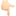 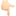 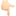 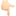 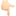 #دلع_حماتىالجزء الاولفى احد المناطق متوسطة الدخل وبالعقار رقم 77 شقة 4 تقيم سهام مع اسرتها المكونة من 9 افراد اب. وام. و اربعة ذكور وثلاث إناث بما فيهن سهام التى فى العام الاخير من الدراسه الجامعيه .سهام اكبر اخوتها عمراًوهى تساعد والدها بعد الجامعة و تساعد والدتها ايضا بعد العمل والدراسه و لا تستريح إلا عند الذهاب للنوم بعد تعب كثير وإرهاق شديد من دراسه. وعمل ومساعدة الام. فى البيت لرعاية اخوتها. فهى فتاة جادة. و مجتهدة وتتحلى بالصبر والهدوء جدا .الان الساعة السابعة صباحاً تستيقظ الام. على صوت المنبه الذى يصدر صوتاً قوياً و مزعج جداً، تنهض الام بصعوبة بالغة وتطفىء المنبهثم تذهب بسرعة الى سهام. لكى توقظها .ام سهام : سهام.. يا سهام. اصحى يا بنتى الساعة بقت تمانية.سهام فى صوت خافت متقطع : ايوة يا ماما حاضر بس سبينى شوية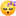 ام سهام : تدخل الحمام. و تخرج تلاقى سهام لسه نايمة تروح تقف جنب سريرها : سهام... ياااا سهااام اصحى بقا يا بنتى علشان تشوفى جامعتك و تصحى اخواتك علشان المدراس عقبال ما احضر الفطار .قومي يا بت الساعة بقت تسعة يوه .سهام : تصحى. وتقعد. على السرير. ييي يا ماما كل يوم تقولي الساعة بقت تسعة ولسه الساعة سبعة و نص ! 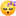 ام سهام. : يلا بس صحى اخواتك. و صحى بابا لحد ما احضر الفطار .سهام تبص جنبها على اخواتها : مروة.. مروة..اصحى يلا. ليلي اصحي يا ليلى علشان المدرسة . تصحى ليلي و مروة بعد زن كتير اووى من سهام مروة فى سنة اولى جامعة. وليلى فى الثانوية العامة .سهام لاخواتها البنات.: صحوا. العيال الباقية دى علشان يفطروا. و يلحقوا المدرسة .لحد ما ادخل الحمام.مروة : صحيهم. يا ليلى .ليلى. :. و متصحهمش حضرتك ليه !مروة : و الله. ما فايقه. و دماغى وجعانى صحيهم بقا ما انا صحيتهم. و لبستهم انبارح .و لا حضرتك برنسيسة !ليلى : اه برنسيسة . صوتهم يعلى .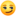 ام سهام. : فى ايه يا بت انتى و هى اصتبحوا على الصبح !ليلى : يا ماما مروة مش عاوزة تصحى العيالام سهام : صحيهم. و لبسيهم انتى يا ليلى هى لبستهم انبارح .ليلى. : هو انا. الحيطة المايلة بتاعت البيت دة. اوووف . تروح ليلى تفتح اوضة اخواتها الصبيان و تصحيهم : اصحى يا احمد انت. ومحمد وصحوا. حمزة ومحمود. محدش منهم يصحى . تصحيهم تانى. الكل يصحى إلا حمزة اخر العنقود .ليلى تمسكه من رجله. وتسحبه على الارض علشان يصحى.احمد : ايه الى بتعملى دة يا بنتى انتى عبيطة !ليلى : ملكش دعوة انت. خليك فى حالك.احمد : يا ماماا. ....يا مامااااا......ام سهام : في ايه تانى ؟احمد : بنتك. الغبية. بتسحب حمزة من رجليه على الارض علشان يصحى .ام سهام : اتجننتى. يا بت تصحى اخوكى. كدة !ليلى : والله اعمله ايه نومه تقيل. اووى. ومعرفش انتوا. بتصحوه. ليه دة لسه فى اولى ابتدائي !ام سهام : اه و ايه يعنى اما يصحى. علشان يتعلم زيك. و زى اخواتك .سهام. تخرج. من الحمام :فى ايه صوتكم صحى الجيران !ام سهام. : ادخلى يا سهام. صحى بابا بسرعة انا قربت اخلص الفطار .سهام تخبط. على باباها :. بابا... بابااااا.......ابو سهام :. ايوة يا بنتى .سهام. : اصحى الساعة بقت سبعة ونص. الفطار جاهز. يا حاج.يصحى ابو سهام. ويدخل الحمام يخرج يلاقى الجميع. قاعد منتظره. علشان الفطار.يفطروا. و كل واحد ياخد كتبه. وحاجته وينزلوا للجامعة والمدرسة.مروة. وهى نازلة تقول : بابا. ايدك على خمسين جنيه.ابو سهام : ليه بتاعت ايه. دى على الصبح !مروة : عندى ملاازم. وحاجات لازم اشتريها يا بابا .ابو سهام : انتى مش خدتى فلوس منى من يومين للدرس !ليلى : دا انا يا بابا الى اخدت. للدرس. مش مروة ههههه.سهام : خلاص يا مروة. انا هديكى الفلوس. بس يلا. ننزل علشان منتاخرش .ابو سهام : كفاية. يا بنتى انك شايله هم. نفسك. و بتساعدى فى البيت .سهام: كله من خيرك. يا بابا ربنا يخليك لينا .الكل ينزل. وتروح سهام للجامعةتبص. تلاقى صاحبتها. كوثر. تسلم عليها. و يحضروا المحاضرة . وبعدين. ينزلوا لحديقة الجامعه يقعدوا. ينتظروا. المحاضرة التانية .كوثر. : سهام. عملتى ايه. مع. الواد. الى كل شوية يجيلك الشغل بالعربية دة .سهام : اخر مرة. اتخانقت معاه وقلتله. انا مش بتاعت كدة. لو سمحت لم نفسك .واتخانقت. معاه خناقة جامدة .كوثر. : بجد. يخرب بيتك هههههه. بس احسن علشان يلم. نفسه. هو. اسمه ايه ؟سهام : بيقول اسمه. اشرف و شغال مهندس .كوثر : وعاوز. ايه. سي اشرف. منك .سهام :عاوز يتعرف و يحب. وكدة ههههه. سيبك. منه. احنا بتوع كدة.يلا بينا نحضر المحاضرة. التانية. علشان امشي للشغل .بعد انتهاء المحاضرة يخرجوا من الجامعة يقفوا على المحطة علشان يركبوا عربية .فاجاة تقف عربية. وينزل شاب ليهمالشاب : السلام عليكم.اخبارك. ايه يا انسة سهام عاملة ايه ؟سهام : انت. تانى هى حصلت كمان تيجى عند الجامعة بتاعتى .الشاب : اهدى بس لحظة هفهمك. و الله انا قاصد خيرو مش بتسلى انا بحبك. و معجب بيكى جدا. وعاوز. اجي البيت اطلبك. من اهلكسهام يحمر وجهها من الكسوف. والخجل .وتبصله. وتقوله. لو كلامك فعلا جد. تروح البيت مش تمشي. ورايا. كدة فى كل حته .الشاب : انا اسف. بس معرفش العنوان بصي باختصار زى ما قلتلك. قبل كدة. انا اسمى. اشرف مهندس مدنى و وحيد مليش اخوات. غير اخت واحدة و عايش مع والدتى .كوثر. تبص ليه. و تقوله. : اهلا. يا بشمهندس انا هكتبلك. عنوان بيتها .تكتب كوثر العنوان. و تديه. لاشرف.اشرف. : قولى لوالدك. اننا. هاجى يوم الجمعة اقابله. لو الوقت دة يناسبه .سهام. بخجل : إن شاء الله تشرف فى اى وقتتيجى العربية. يركبوا. وتروح. سهام. على شغلها وبعد ما يخلص الشغل فى المكتبة . تروح البيت .تدخل تغير هدومها و تخرج . تقف جنب مامتها فى المطبخ. سرحانة .ام سهام. مالك يا سهام. سرحانة. فى ايه ؟سهام. : ابدا. يا ماما بس ...... وتسكتام سهام : بس ايه. يا بنتى انطقى قلقتينى!سهام : مفيش حاجة بس ..  فى واحد. عاوز يجي. يقابل. بابا. علشان يتقدملي.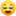 ام سهام. وهى. فرحانة. : والله تعرفيه. هو كويس يعني. وابن. ناس.سهام : هو مهندس. و باين عليه ابن. ناس. و معجب بيا. اووى .ام سهام : طيب خير هكلم. بابا. وهقوله. .بس هو هيجي امته. بقا ؟سهام : هيجي الجمعة .ام سهام. الجمعة. يعنى بعد بكرة.ماشي هقول لبابا و يشرف فى اي وقت .يعدى اليوم. وتاني يوم. الصبح بعد الفطار. وقبل ما تنزل. سهام. للجامعة .ام سهام : سهام. انا قلت. لبابا. وهو بيقول مفيش مشكلة. يجي. نتعرف. عليه. ونشوفه .سهام. : ماشي. يا ماما ربنا يسهل عاوزة حاجة انا نازلة .ام سهام : تسلمي. يا حببتى. ربنا يفرحك.يا رب. و يعوضك. خير. على تعبك معانا .تنزل سهام. للجامعة. و تخلص و تروح المكتبة الى شغاله فيها. بعد ساعتين. تبص. تلاقي. اشرف. واقف. قدامها. وبيبص ليها ومبتسم.سهام : اهلا بحضرتك .اشرف : ما بلاش حضرتك. دى. اسمى اشرف .كلمتى اهلك. و عرفتيهم.سهام. وهى مكسوفة. : اه. قولتلهم. ان حضرتك جاى تشرب الشاى. معاهم . وقالوا يشرف. فى اي وقت .اشرف. : الله يكرمكم. دة شرف. ليا. والله. اتعرف عليكم. وادخل بيتكم . عموما مش هطول عليكى علشان شغلك . بكرة ان شاء الله. هكون عندكم بعد المغرب .سهام : ان شاء الله تشرف فى اى وقت .يمشي. اشرف. ويخلص اليوم. تروح. سهام البيت. وتعرف. مامتها. ويبدأ الاستعداد. لاستقبال العريس المنتظر.#دلع_حماتىالجزء الثاني#بقلم_سيدعبدربهتجهز الجميع لاستقبال العريس المنتظر لسهام . وفى مساء يوم الجمعة المتفق عليه دق جرس الباب . هرول اليه احمد لفتح الباب.اشرف : السلام عليكماحمد : وعليكم السلاماشرف : الحاج ابو سهام موجوداحمد : اه موجود مين حضرتك ؟اشرف :قوله. اشرف جاى بخصوص الانسة سهام .احمد : بابا... استاذ اشرف على الباب .ابو سهام يخرج. يستقبله ويقعد فى الصالون الى بالصالة .ابو سهام : اهلا بيك استاذ اشرف نورتنا .اشرف. : تسلم. يا عمى ده نور حضرتك .ابو سهام : حضرتك منين يا استاذ اشرف ؟اشرف : انا من المهندسين يا عمى. و عندى 30سنة و شغال مهندس معماري عندى اخت اكبر منى متجوزة و مليش اخوات تانىوالدى متوفى وعايش مع والدتى فى شقتنا. بس عندى شقة خاصة بيا. جنب شقة والدتى .ابو سهام : وانت تعرف سهام منين ؟اشرف : الحقيقة انا كنت بشترى حاجة من المكتبة الى شغالة فيها. وعجبتنى جدا .حاولت اتكلم. معاها لكن رفضتوصدتني. كتير علشان كدة. قررت اعرف عنوانها. وبعد اذنك يشرفنى اتقدم ليها .ابو سهام : دة شرف لينا احنا يا بشمهندس ربنا يقدم الى فيه الخير . وانا هشاور اخواتها. و اعمامها وربنا ييسر. وهرد عليك ان شاء الله .اشرف. : طبعا براحتك يا عمى بس استأذن حضرتك اخد رقمك علشان اسجله عندى .ابو سهام اه طبعا .اخد اشرف الرقم. وبعد ما شرب الشاى نزل ومشى وهو منتظر الرد. من ابو سهام .وبعد ثلاث ايام اتصل ابو سهام. بيه وقاله : ان سهام موافقة و تشرفنا فى اى وقت .اشرف : اوكى يا عمى حضرتك شوف اليوم الى تكون فاضي فيه .ابو سهام : خلاص خليها الجمعة الجايه بكون اجازة وكل اخواتها موجودين .اشرف :إن شاء الله يا عمى هنيجى الجمعة .مر عدة ايام الى ان جاء يوم الخميس ليلة حضور اشرف. واهله.ام سهام. : يلا يا بنات. عاوزين. نعمل حبة حلويات علشان الناس الى جاية بكرة 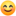 مروة : هتعملى ايه يا ماما ما نشترى جاهز. وخلاص .ليلى : اه يا ماما. بدل تعب القلب دة وهيكون طعمه. احلى .ام سهام. : نشترى ايه يا بت منك ليها اتقوا الله. ابوكم معهوش فلوس حرام عليكم.سهام. : سيبك. منهم يا ماما دول عاوزين كل حاجة سهلة .حمزة اخر العنقود يجرى بسرعة. ويقول لسهام : سهام هو عمو هياخدك من عندنا و يمشي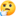 الكل يضحك اووى و سهام تحضنه اووى. و تقوله لا. يا حبيبي محدش هيقدر ياخدنى منكم متخافش .حمزة يبص لمحمود شفت بقا. يا كداب مش هتمشي من عندنا .ام سهام تبكى وتمسح دمعتها ، تبص ليها سهام. وتقولها : مالك يا ماما 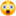 ام سهام : مليش يا حببتي. برغم انى فرحانة انك هتتجوزى و هافرح بيكى لكن صعبان عليا اللحظة الى هتخرجى من هنا و تسبينى 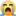 ليلى :فى ايه. انتوا هتقلبوها نكد. ليه كدة !سهام : متخافيش يا ماما. و بعدين انتى شايفانى صابحة. ماشية هههههه. دة لسه خطوبه. و معرفش هعجب اهله. ولا. لاا.ام سهام. : نعم يا حببتى. هو يطولوا. هما هيلاقوا. اجمل. منك. فين ولا اجدع و اشطر منك فين بقا !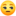 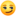 سهام :ايوة مين هيشهد. للعروسىة ههههه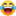 تمر الليلة و البيت كله سعيد وفرحان منتظرين خطوبة سهام الى ان جاء وقت النوم الكل يناميوم الجمعة 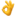 يصحى الجميع كالعادة يفطروا. ويبدأ الاستعدادام سهام : يلا يابنات عاوزين نحضر الاكل ونعمل اكل يرفع الرأس للضيوف ،سهام : حاضر يا ماما براحتنا. لسه بدري .ام سهام : لا ملساش بدرى. علشان تلحقى تطهزى نفسك. يا عروسة و انتى يا. مروة ٱكوي جلبية. بابا. علشان ينزل يصلى بيها .مروة. : حاضر يا ماما .يبدأوا فى تجهيز الاكل والحلويات والعصائر .وتدخل سهام تجهز نفسها .المغرب يأذن. ينزل ابو سهام. و اولاده. يصلوا. ويطلعوا. بعد شويه. يرن تلفونه : الواشرف : السلام عليكم يا عمى .ابو سهام. وعليكم السلام. يا بشمهندس .اشرف : انا تحت البيت. انا والجماعة. والدتى. و اختى .ابو سهام : طيب. اتفضلوا. يا حبيبي. البيت بيتكم فى اي وقت .بعد خمس دقائق الباب يخبط يقوم. ابو سهام. و يفتح الباب وجنبه ام سهام علشان تستقبل الضيوف .اشرف : السلام عليكم جميعاًابو سهام : وعليكم السلام. اتفضلوا اتفضلى يا حاجة البيت بيتكم .يدخل اشرف. و. وراه. والدته واختهابو سهام : اتفضلوا. اتفضلوا . يا مرحب. البيت نور. و الله .ام سهام :. اهلا وسهلا. شرفتونا. و نورتنا واللهام اشرف : تبص للبيت اووى. كانها بدور على حاجة وتبص لام. سهام و تقولها. : اهلا بيكى دة نورك انتى يا حببتي 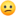 اشرف : اعرفكم دى والدتى. ودى اختى الكبيرة متجوزة ومعاها بنتين .ام سهام : اهلا. بيكم. اهلا شرفتونا والله .ام اشرف : مرسي. اووى ⁦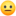 شويه و تقوم. ام سهام تدخل المطبخ وتخرج تاني .تقعد جنبهم.اشرف : عمى انا جايب. اهلى علشان اتقدم للأنسة سهام. ودة. هيكون. اجمل ايام. عمري .ابو سهام. : و ماله يابنى. احنا. هنلاقى احسن منك فين يعنى !ام اشرف :. تسلم يا ابو سهام الحقيقة. اشرف. ابنى كلمنى كتير عن سهام وعن جمالها. واخلاقها .وانا. عارفة اشرف. مش اى واحدة تعجبوا. و كنت مستغربة مين دى الى قدرت تخطف قلبه. وعقله.ام سهام. :الحمد الله. سهام. والله. بنت زى القمر. واخلاق. وطيبة. اووى . واشرف كمان باين. عليه. محترم. وكويس اووى .اشرف. : طيب يا عمى نقراء الفاتحة 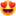 ابو سهام. : ههههه طيب اصبر شوية مستعجل ليه اصبر بس لما نأكل لقمة او نشرب حاجة الاول .ام سهام : هاتى يا سهام الحاجة .سهام جايبة صنية العصير و خارجة من المطبخ فى ضهر ام اشرف. واخته لحد ما تقرب. منهم والكل يبص عليها. وام. سهام. تقول لام اشرف. العروسة. اهي دى سهام ايه رائيك يا ام اشرف؟يا ترى ايه الى هيحصل ؟ و رد فعل ام اشرف ؟الجزء الثالث#بقلم_سيدعبدربهخرجت سهام من المطبخ تقدم العصير لاشرف. و مامته. واخته ، بص الجميع عليها. واشرف وشه نٓور وبان عليه السعادة.ودخلت سلمت على ام اشرف. واخته .بصت ام اشرف وكانت مذهولة من جمال سهامام اشرف : ماشاء الله لا. يا اشرف عرفت تنقى يابنى ، عسولة. وجميلة جدا 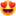 ام سهام : ربنا يخليكى. يا ام اشرف اشرف كمان ما شاء الله عليه زى القمر.اشرف : يعنى عرفت اختار. يا ماما ؟ام اشرف : اه والله يا بشمهندس بنت قمورة خالص. انا كدة (( هغير منها ))سهام : تسلمى يا طنط. حضرتك الاصل واللهسوسن اخت اشرف : اشرف اصله كان ميعجبوش العجب ، وكان كل ما نجبله عروسه يرفضها. لما يشوفها ،لكن انتى بجمالك سحرتيه. ربنا يسعدكم .ام اشرف : بص يا ابو سهام اشرف عنده شقه قصادى. فى بتنا مفيش حد غريب فى البيت. بنتى متجوزة فى الدور الى فوقنا. وانا. واشرف فى الدور التاني والدور الاول جراچ .احنا جاهزين وكل حاجتنا موجودة إن شاء الله. يعنى بس ناقص على الفرشة بس .ابو سهام : كويس يا حاجة ربنا يوسع. عليكم .ام اشرف : حاااجة ... لا يا ابو سهام انا لسه صغيرة. على الكلمة دى  دا انا متجوزة. وانا عندى15 سنة بس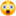 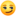 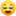 ام سهام. تبص لجوزها و سهام. والكل مستغرب من كلامها. بس مقدروش يعلقوا. على كلامها .وسكتوا .ابو سهام : معلش يا ام اشرف مختش بالي وبعدين يا ستى ربنا يوعدك بالحج .ام اشرف. : امين يارب بس لسه شوية .ام اشرف : طيب طلباتكم. ايه يا ابو سهام؟ابو سهام : ملناش طلبات غير انه يحافظ على سهام ويتقى الله فيها. لان سهام دى جوهرة. والله. ومش علشان دى بنتى لا ، دى فعلا بنت صبورة. و هادية و جدعة جدا. بمية راجل .ام اشرف: باين. عليها ونعمه الناس بس شوف عاوزين دهب ايه و مهر ايه. وكدة .ابو سهام :والله. يا حاجة .. اسف يا ام اشرف الى هيجيبه ليه هو. و لبيته والمهر زى ما الناس ماشيه هنعمل زيهم. و العفش الى ناقص هنجيبه. احنا. وزى ما الناس بردوا. ماشيه. هعمل زيهم. وذيادة .اشرف : ان شاء الله. يا عمى كل شيء كل شيء هيكون سهل ومعظم الحاجة جاهزة. يعنى الباقى حاجات بسيطة .ابو سهام. : خلاص يا ابنى. ربنا يقدم الى فيه الخير ، على بركة الله.ام اشرف : طيب نقراء الفاتحة بقا يا ابو سهامابو سهام : اه طبعا بس. لما نتغدا الاول الغدا يا ام سهام يلا .ام اشرف : لا غدا. ايه احنا. اكلنا. فى بيتنا. ميرسي اووى. ليكم .ام سهام : يا حببتى وماله. دى لقمة كدا خفيفة احنا مينفعش تيجوا عندنا. ومناكلش لقمة مع بعض دى عوايدنا .ام اشرف. : لا اتفضلوا. انتوا. احنا شبعانين والله ميرسى اووى.لحظتها يظهر. على وش ابو سهام و اولاده الزعل . اشرف يلاحظ كدة يبص لى امه ويقول : خلاص يا ماما منكسفش الجماعة ناكل اي حاجة علشان ميزعلوش .يتحط الاكل على السفرة تأكل ام اشرف بأطراف اصابعها وهى مصضرة هى و بنتها ويبصوا لبعض ويتهامسوا ⁦⁦⁩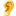 ودة سبب ضيق لي ام سهام. وسهام واخواتها .بعد الغدا. وشرب الشاي تم قرأة الفاتحة. ولبس اشرف سهام خاتم الخطوبة واتفقوا على الزواح بعد ثلاث شهور . بعدها مشيوا على وعد ان فى يوم يروحوا يتفرجوا على الشقة عند اشرف . ينزل معاهم ابو سهام يوصلهم. ويطلع. تانى .ابو سهام : الف مبروك يا سهام ربنا يا بنتى يفرحك و يرزقك الذرية الصالحة . و يبوسها فى جبينها. و يحضنها بحنان.ام سهام : ربنا يا بنتى يسعدك يا رب . بس انا .... وتسكت .ابو سهام :انتى ايه. مالك. ؟ام سهام : خايفة من الولية. ام اشرف دى ⁦⁩ ست باين. عليها. شديدة. و دلوعة. اووى .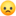 ابو سهام يضحك. ويقول : هى دلوعة. باين. عليها بصراحة بس كل واحد هيكون فى شقته. و بيته وسهام تعاملها. زى امها. وهى تكسبها .سهام : طبعا يا بابا هى زى ماما. متقلقش عليا انا هعرف اكسبها. و اخليها تحبنى زى بنتها .ام سهام : انت عارف. ان بنتك. طيبة. اووى والست دى خايفة تطلع عينها والله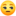 سهام : متخافيش يا ماما عليا .بعدها اخواتها يهيصوا ليها. ويحتفلوا. بيها والكل ينام سعيد. وفرحان .بعد يومين. يتصل ابو سهام على اشرف. ويقوله يوم الجمعه هنيجى. نبص على الشقة . ويتفقوا على الميعاد .يوم الجمعةيروح ابو سهام و مراته وسهام ومروة يتفرجوا على الشقة .يقدموا ليهم. العصير وطبق حلويات صغير. وبعد ما يتفرجوا يرجعوا البيتابو سهام : ايه رائيك فى الشقة. يا سهام ؟جميلة يا بابا و كبيرة. ما شاء الله .ام سهام : كبيرة. او صغيرة مش دى المشكلة. اهم شيء يكون فيها حب. وعشرة وهدوان سرابو سهام :. وكمان حلواتها انها فى بيت مفيش حد غريب فيه وهكون مطمن عليكى .ام سهام :اه. حماتك. الدلوعة. قدامك. على طول متخافيش.سهام. : تضحك اووى. وتقول. اه يا ماما 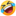 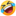 تمر الايام وكل يوم يشتروا الحاجات الى ناقصة فى جهاز سهام لحد. ما كل شيء كمل .عدى التلات شهور وجاء يوم الزفاف وعملوه. فى قاعة افراح كبيرة على حساب اشرف.قاعة الافراحام اشرف لابسة فستان سوارية لا يتناسب مع عمرها وسنها و تصر ام على دخولها مع اشرف وهى ماسكة ايدة التانيه زى العروسة 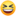 و تقف جنبه طول وقت الفرح كل الناس. تلاحظ دة. وكانوا مستغربين من افعالها .لدرجة قعدت. تبكى. اووى فى القاعة. وهى جنب اشرف. وهو كان بيمسح دموعها.ويبوس ايديها و راسها لحد ما الفرح. خلص خرجت معاه. وهى ماسكة ايدة. زى ما دخلت .بيت الزوجيةبعد وصول اشرف وسهام. بيت الزوجية يدخل الاهل معهم يهيصوا ليهم شويه ويباركوا ليهم .ام اشرف ماسكة فى ايد ابنها. ومش عاوزة تسيبه. وسهام. ماسكة الايد التانية 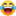 بعد شويه. ام سهام تقول :. يلا يا جماعة نمشي كفاية كدة خلى العرايس يتهنوا ببعض.الكل يتحرك. علشان يمشوا. الا. ام اشرف مش عاوزة. تتحرك. وتقوم من جنب ابنها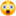 بالفعل يمشوا كلهم. واشرف يبص لى امه و مكسوف. منها اووى . ومش عاوز يقولها حاجة علشان متزعلش منه .اشرف يقول لى امه : اتعشيتى يا ماما ؟ام اشرف : لا يا حبيبي مأكلتش من الصبح.  وقلبي تاعبني .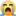 سهام : الف سلامة. عليكى يا ماما ، خلاص استنى. اتعشي معانا. انا هحضر عشا حالاًتدخل سهام تحضر العشا بعد ما غيرت هدومها .سوسن اخت اشرف تحس ان امها طولت اووى عند اشرف تنزل. ليها. وتقولها. : يلا. يا ماما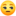 ام اشرف : انا هتعشى مع اشرف. وسهام وبعدين هروح شقتى .سوسن : لا تعالى يا حببتى اتعشي معايا يلا دول عرايس .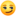 ام اشرف تتكسف وتقوم تمشي وهى زعلانة .سهام تحاول تمسك فيها علشان تاكل معاهم. لكن ترفض. وسوسن ترفض .تمر الليلة بسلام بين العروسين وتكون اجمل ليلة فى العمر و يناموا على حب و سعادة ويصحوا على شيء غريب جدا !يا ترى ايه الى حصل ؟!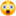 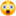 الجزء الرابع#بقلم_سيدعبدربهلما خلصت ليلة الزفاف على خير. صحيت سهام و اشرف على جرس الباب .بص اشرف فى ساعته : اية دة الساعة 9 لسة مين الى بيخبط كدة علينا فى الوقت دة ؟جري فتح الباب لقى امهام اشرف : صباح الخير يا حبيبي. انا جهزتلك الفطار زى كل يوم .اشرف : يا ماما فطار ايه. بس. لسه الساعة 9 الصبح. وبعدين انا عريس يا ماما. عرييييس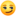 ام اشرف : يا حبيبي عارفة انك عريس وزى القمر كمان. بس انا مقدرتش يعدى يوم. من غير. ما افطرك زى كل يوم يلا علشان تفطر .ودخلت الشقة بعد ما زقت الباب . وعنيها بتدور على سهام هى فين ؟ام اشرف : يلا يا اشرف تعالى علشان افطرك بايدى يا قلب ماما 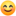 اشرف : يا ماما. مش هفطر دلوقت انا لسه عاوز انام انا نايم الصبح 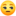 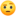 ام اشرف يعنى ايه مش هتفطر من ايدى . انت مستنيه لما تصحى. تفطرك. هى كدة يا حبيبى انا ماشية خلاص .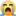 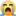 سهام :تخرج. من اوضة النوم وتقول : لا يا ماما ازاى بقا تمشي يلا هنفطر سوا .ايه يا اشرف تزعل ست الكل منك .يلا تعالى اقعد وانا هجهز حاجة تانية جنب الفطار دة .اشرف. يقعد و هو مخنوق اووى شوية. و تيجى سهام. ببقية الاكل. و تقعد جنب اشرف. ومامته الجنب التانى .ام اشرف تأكل اشرف بايدها وتقوله : اتغذا كويس اهم شيء صحتك و سيبك من الاكل الى مش بيغذى .سهام عارفة ان دة تلقيح. عليها وإن اكلها هو المقصود .بس تسكت. علشان متعملش مشكلة من اول يوم كدة .سهام : ازاى بقا ياماما هو احنا هنسيبه يأكل اكل مش بيغذى. امال حضرتك فين انا هتعلم منك كل حاجة طبعا .ام اشرف : يا ريت يا سهام. تتعلمى منى علشان اشرف. يقدر يأكل من ايدك. لان ابنى انا عارفاه. كويس ميحبش يأكل الا من ايدى. وأكلى و بيقرف اووى من اقل حاجة ⁦⁩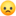 اشرف : يا ماما. سهام نضيفة جدا. واكلها جميل اووى دا هى الي كانت عاملة الاكل يوم الخطوبة. وكل ما اروح عندهم. باكل من ايديهاام اشرف : انا قلت حاجة يا بنى. اصلى مأكلتش ساعة الخطوبة انت عارف 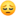 سهام تبص ليها جامد مستغربه من كلامها. لانها اكلت وشكرت فى الاكل. وتبص للاشرف  اشرف يغمز لسهام بعينه. يعنى تجاهلى كلامها وطنشي .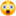 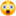 يخلص الفطار. تقوم ام اشرف. واخدة الصينية علشان توديها شقتها الى فى الوش. لكن سهام تقولها :. عنك يا ماما. انا هشيلها .سهام تودى الصينية بالاكل وترجع. تانى لاشرف .اشرف يبص ليها. وهو مكسوف منهاسهام : مالك. يا حبيبي زعلان. ليه ؟اشرف : انا عارف. ان ماما مذوداها حبتين. لكن معلش هى ملهاش غيرى و متعودة تعملي كل حاجة .متزعليش منها يا حببتى.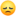 سهام : لا متقولش كدة انا. عارفة. ومقدرة ظروف مامتك. وبعدين. دى زى امي يعنى متشغلش بالك. انت بس 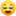 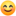 اشرف : ربنا يخليكى ليا يا قلبي فعلا انتى اجمل هدية من ربنا ليا .انا لو لفيت الدنيا كلها مش هلاقى افضل منك مش هلاقى ضفر رجلك بجد 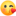 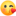 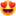 سهام : مش اووى كدة يا حبيبي .اشرف : لا دى حقيقة. وانتى تستاهلى اكتر من كدة بحبك. اووى يا قلبي 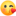 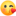 بس يلا ننام شوية. قبل ما مما تيجى تانى بالغدا.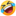 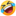 يناموا. و يصحوا بعد العصر. تقوم سهام وتحضر الغدا .اشرف :تسلم ايدك. يا حببتى. ايه الاكل دة كلهسهام بالهنا. والشفا. يا حبيبي  .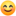 يقعدوا يتغدوا وسهام. تاكل اشرف بايديها وهو يأكلها بايده وهما سعداء جدا فجأة يسمعوا جرس الباب   اشرف يبص لسهام ويقوم يفتح الباب .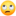 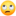 ام اشرف : صحيت يا حبيبي ؟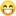 اشرف :اه يا ماما. اتفضلى 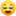 ام اشرف. : لا انا. بس بطمن عليكم تكونوا محتاجين.بقلم سيدعبدربه. حاجة. او ناقصكم. حاجة 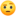 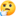 سهام : ادخلى يا ماما. اتغدى معانا. انا كنت هخلص. و هجيب ليكى الاكل لحد عندك علشان تتغدى يا حببتي .ام اشرف. : شكرا. يا حببتي انا اتغديت وعاملة اكل كتير اووى .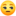 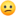 اشرف :طيب ادخلى يا ماما .ام اشرف: لا. انا ماشية. بس حبيت اطمن عليكم لو احتجت حاجة تعالى. و خدها.ام اشرف تقرب لودن اشرف. :عملت ايه مع العروسة طمني 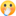 اشرف : الحمد الله. يا ماما. كله تمام مفيش مشاكل اطمنى 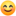 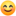 ام اشرف. : طيب يا حبيبي اسيبكم بقا على راحتكم. علشان مبقاش عزول 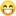 يضحك. اشرف. و يقفل الباب ويرجع يكمل اكله مع سهام بقلم سيدعبدربه..يخلص الاكل. يقوم اشرف وسهام يرفعوا الاطباق مع بعض.سهام :خليك انت يا قلبي. انا هشيل كل حاجةاشرف : لا هساعدك. فيها ايه يعنى انا سعادتى وانا جنبك. فى اي مكان .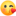 بعد شويه. يرن. تلفون سهام .سهام : دى اكيد ماما ،الو ايوة يا ماما.ام سهام : ايوة يا قلب ماما. عاملة ايه صحيتوا. ولا لسه نايمين ؟سهام : هههههههه صحينا يا حببتي من بدرى انتى اخبارك. ايه و بابا و اخواتى ؟ام سهام :كلنا بخير والله يا عروسة. إحنا شويه كدة جايين عندكم بعد المغرب 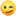 سهام : تعالوا. بسرعة تنورونا. انا مستنياكم بفارغ الصبر 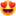 يعدى الوقت. وبعد صلاة المغرب يسمعوا صوت زغاريد على السلم .يفتح اشرف. الباب  يسلم على ابو سهام واخواتها . يقعدوا فى الصالون كلهم .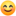 ابو. سهام : الف مبروك. يا عرايس عقبال ما نفرح باولادكم يارب .اشرف : الله يبارك فيك يا عمى .ام سهام : مبروك. يا حبايبي الف مبروك و الله سهام قطعت. فينا. وخلت البيت ملوش طعم 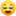 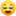 سهام : ربنا يخليكى ليا يا ست الكل انتى سهام تدخل المطبخ ،تدخل امها. وراها بسرعة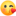 ام سهام :ايه يا حببتي الاخبار 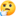 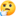 سهام : الحمد الله يا ماما.ام سهام : يعنى مفيش مشاكل. والامور مشيت تمام ....يا بت. انطقي !⁦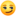 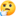 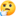 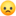 سهام :ههههههه فى ايه يا ماما. ما بقولك الحمد الله عاوزة ايه. تانى بس 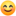 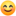 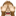 ام سهام :ههههههههه ينيلك. بت. روحي يا بت اتحركى شوية ادردحى يا عبيطة 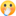 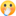 بقولك. صحيح ؟سهام : نعم قولى يا ماما .ام سهام : هى الولية حماتك لسه مجتش تبارك ليكم. ولا ايه ؟سهام :  دى كان ناقص تبات معانا انبارح. يا ماما وحياتك ومن الصبح بدرى خبطت علينا و صحتنا و فطرت معانا .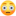 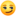 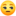 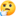 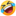 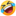 ام سهام : بتقولى ايه  ينيلك وليه ايه دة. فى حد يعمل كدة مع عرايس  دى اكيد اتجننت و الله .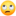 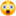 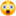 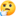 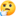 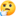 سهام. : معلش. اصلها متعلقة. باشرف اووي يا ماما .ام سهام : وحياة امك ياختى هو ينفع كدة ما كل. واحدة بتحب عيالها ومتعلقة بيهم دى ولية مدلعة اووى .وغيارة. بتغير منك. ربنا يستر. عليكى. منها يا بنتى .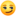 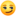 بعد شويه. يقوم ابو سهام. ويقول : يلا يا جماعة بقلم.سيدعبدربه.علشان نمشي . يستعدوا كلها. و يسلموا على العرايس و يمشوا.يمر الوقت فى حب وسعادة بين العروسين .ويناموا. على اجمل ليلة من لياليهم ويصحوا بعد الظهر وهما مستغربين. أن ام اشرف مجتش تصحيهم زى اول يوم ليه ؟يا ترى ايه الى هيحصل. ؟.الجزءالخامس#بقلم_سيدعبدربهبعد ما صحى اشرف و سهام من النوم بعد ليلة جميلة ،استغربوا إن ام اشرف مجتش. زى يوم الصباحية تصحيهم. وتجيب الفطار لاشرف ،صحيوا اشرف يبص فى الساعة لاقاها 12بعد الظهر ، دخلت سهام تحضر الفطار و دخل اشرف اخد حمام وخرج فطروا.وصلوا الظهر مع بعض ،بعدها اشرف قال : هروح. ابص على ماما. يا سهام .سهام : ماشي يا حبيبي اتفضل .يروح. اشرف يرن جرس الباب. على امه محدش يفتح .ام اشرف تسمع الجرس لكن متفتحش. و تفضل قاعدة فى مكانها .اشرف يقلق. ينادى عليها لكن متردش عليهيدخل بسرعة شقته. ويمسك تلفونه. و يرن على امه وبعد مرة و التانية من الرن من اشرف ترد ام اشرف بصوت ضعيف وظاهر عليه التعب و المرض : آآآلو  .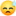 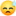 اشرف : انتى فين. يا ماما ؟ام اشرف : انا فى السرير. يا اشرف 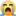 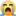 اشرف. : مالك. يا ماما سلامتك ؟ام اشرف : انا تعبانة. اووى يا حبيبى 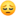 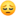 اشرف : الف سلامة. يا حببتي تقدرى. تفتحى الباب علشان ادخل اطمن عليكى ؟ام اشرف. : لا مش قادرة اقوم يا بنى انا نايمة فى السرير .اشرف : خلاص انا هفتح بمفتاحى استنى انا جاي بسرعة .ام اشرف بسرعة تجرى تنام على السرير وتتغطى بسرعة. وتربط دماغها وتبص على باب الشقة. تستنى دخول اشرف علشان يشوفها و هى تعبانة.اشرف فى شقته ياخد المفاتيح بسرعة.سهام تبصله و تقوله : فى ايه يا حبيبي مالك ؟اشرف : ماما تعبانة اووى .يخرج. اشرف و وراه سهام لشقة ام اشرف الى قصادهم .يفتح اشرف الباب بسرعة. وينادى على امه . ام اشرف فى نفس الوقت تلف نفسها بالبطانيةبسرعة. و تعلى صوتها بالاهات.اشرف : خير يا ماما. الف سلامة عليكى .ام اشرف : تعبانة يا اشرف اووى و مش قادرة اقف على حيلي يابنى 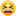 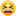 اشرف : يلا يا ماما طيب نوديكى للدكتور .ام اشرف :  لا. لا مش مستاهلة. انا بس حاسة بحبة تعب و إرهاق ومش قادرة اعمل اى حاجة ولا حتى اكل 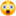 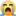 سهام : خلاص يا ماما متعمليش اي حاجة نادى عليا لو احتجتى اى شيء. وانا اعمله ليكى .ام اشرف. :متشكرة يا بنتى. مش عاوزة اتعبك كل شويه ،وبعدين مش هقدر. انادى. و مش هتسمعينى  و انا قاعدة هنا لوحدى 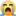 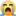 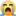 اشرف : لا متقعديش لوحدك بعد كدة تعالى اقعدى معانا يا ماما .ام اشرف : لا يابنى مينفعش انتوا عرايس وبعدين سهام. تضايق. منى.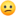 سهام : لا يا ماما اضايق منك ازاى دا انا اشيلك فوق دماغي و عنيا تعالى بس انتى .اشرف : تعالى يا ماما عيشي معانا فى اوضة الاطفال ، مينفعش نسيبك فى الحالة دى .اخدوها معاهم ودخلت الشقة وهى ساندة عليهم و ماسكين اديها ، تدخل و تقعد على السرير ، تسالها سهام وتقولها : فطرتى يا ماما؟ام اشرف : لا ، مين هيفطرنى. وانا تعبانة 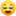 تدخل سهام تحضر فطار بسرعة وتقدمه لحماتها و تقعد جنبها .ام اشرف : اية دة يا سهام. انتى عاملة فطار ايه ؟سهام : علملتك بيض وجبنة بيضة ومربى يا ماما اجبلك حاجة تانية ؟ام اشرف :. لا انا محبش الجبنة البيضة  عندك جبنة رومي ؟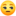 سهام : اه عندى. حاضر هجبلك لحظة بس.تجرى سهام و تجيب جبنة رومي وتقدمها .ام اشرف : ايه دة دى جديدة  يلا مش مشكلة ، دا انا بجيب جبنة رومى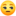 من القديمة. و انضف حاجةمن الغالية مش من الرخيصة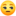 سهام تبص لاشرف  وتقول لام اشرف والله يا ماما احنا جايبنها من النضيفة وغالية .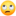 اشرف : اه طبعا. ربنا يبارك فيها حماتى اشترت حاجات كتير اووى .ام اشرف : طيب كويس ⁦⁦⁩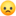 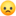 خلصت الاكل. وطلبت شاى ومر اليوم كله كدا طلبات و تعيب على كل شيء.لحد ما دخل الليل و وقت النوم . دخل اشرف لامه وقالها : محتاجة. حاجة يا ماما قبل ما انام ؟ام اشرف : لا يا حبيبي. تصبح على خير .دخل اشرف. اوضة نومه ومعاه. سهام .اشرف. :سهام. معلش انا عارف ان ماما تعبتك النهاردة اووى .سهام. : لا يا قلبي عادى متعبتش. ولا حاجة .اشرف: عارفة يا سهام. كل يوم بتكبرى فى نظري و بحبك اكتر، انتى فعلا زوجة صالحةسهام : يا حبيبي انا الى محظوظة بجد لانك جوزى وحبيبي. وانت بار بامك ولو ملكش خير فى. امك. مش هيكون ليك. خير فيا  اشرف : انا بموت. فيكى. وفى تراب رجليكى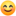 بعشقك. و بعشق كل تفاصيلك .بعدها مسك ايديها و باسها. وحضن سهام اووى وقعد يبوس فى ايديها بحب ولهفة .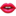 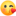 لكن فجأة حصل امر عجيب جدا !يا ترى ايه الى حصل؟الجزء السادس#بقلم_سيدعبدربهفى لحظة انسجام و وئام بين اشرف و سهام و جلستهم الرومانسية ، سمعوا صوت ام اشرف وهى بتصرخ. و تبكى بصوت عالى جداً .خرج اشرف من اوضته بسرعة يشوف امه حصلها ايه !!اشرف : مالك يا ماما فى ايه  ؟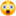 ام اشرف : مش قادرة اخد نفَسىٍ يا اشرف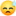 و حاسة بضيق و خنقة مش قادرة .اشرف : انتى اكلتى كتير ؟ام اشرف : لا يابنى انت عارف مش بتعشى كتير  انا حاسة انى هموت  خليك جنبي شوية .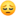 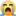 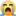 سهام واقفة مذهولة من تصرفات حماتها جدا. ومش قادرة تعترض. علشان دى فى سن والدتها وام جوزها .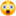 اشرف : متخافيش يا حببتي. ربنا يديكى الصحة و العافية ويبارك فى عمرك يا امي .يقعد اشرف جنبها و يمسك ايدها والخوف فى عنيه عليها اووى . سهام تدخل تعمل كباية لمون لحماتها وتحاول تشربها. وام اشرف تبص ليها من تحت لتحت  .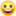 سهام : محتاجة. حاجة يا ماما اعملها ليكي ؟ام اشرف : لا متشكرة اووى روحي استريحى انتى يا بنتى و اشرف قاعد معايا 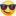 سهام : لا معقولة اسيبك. وانتى فى الحالة دى ! ميصحش ابدا. يا ست الكل .ام اشرف : لا روحي نامى انتى تعبتي النهاردة اووى. وانا شويه كدة. وهبعتلك اشرف .حست سهام ان حماتها. عاوزة تقول حاجة لاشرف ومش عاوزة سهام تعرفه .سهام :. حاضر. تصبحي على خير يا ست الكل .ام اشرف : وانتى من اهله. يا حببتي 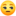 بعد ما تمشي سهام تبص ام اشرف. لابنها. وتقوله : ايه يا واد. انت ! مالك. كدة طرى ليه معاها. و حاسه انك ناعم اووى 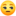 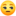 اشرف : فى ايه يا ماما ؟! طرى. ايه. و ناعم ايه بس . هى عملتلك حاجة وحشه!!ام اشرف : لا معملتش. بس شيفاك ناعم كدة والستات مش عاوزة كدة يا.. واااد ادبحلها القطة من اولها.علشان متاخدش عليك و تركبك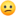 اشرف : لا. يا ماما سهام مش كدة ، سهام. كويسة جدا. ومحترمة. و بتحترمنى جدا 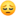 ام اشرف : ماشي يا حبيبي ، انا بس خايفة عليك اووى . تعالى تعالىفى حضن ماما حببتك .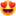 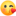 تضم ام اشرف. ابنها فى حضنها وتطلب منه انه. يقعد معاها شوية 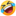 سهام تقعد. تستنى اشرف كتير وفى الاخر يغلبها النوم و تنام و هى زعلانة و متأثرة .اشرف كل ما يحاول انه. يروح لسهام. امه تقوله خليك معايا يا حبيبياشبع منك قبل ما اموت 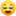 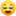 وبعد وقت كبير تسيب ام اشرف. ابنها يمشى.يدخل اشرف اوضته يلاقى سهام نامت 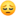 اشرف : سهام ... سهااااام ، حببتى انتى نمتى ؟سهام بصوت خافت : ايوة يا اشرف نمت عاوز حاجة اعملهالك؟اشرف : سهام متزعليش مني معلش ماما مسكت فيا و كانت عاوزانى فى موضوع واتاخرت عليكى يا حببتي .سهام : لا مفيش حاجة. روح. اقعد معاها انا نمت خلاص ⁦⁩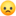 اشرف : لا خلاص هى نامت وخلصنا اصحى بقا عاوز اتكلم معاكي شوية 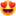 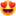 سهام : معلش انا هنام علشان اقدر اصحى اصلى الفجر نتكلم. بكرة ان شاء الله .اشرف : طيب تصبحى على خير يا حببتي .سهام. تحس ان اشرف زعل منها تقوم من النوم و تقعد معاه وتقوله : خلاص متزعلش  انا معاك. اهو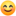 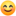 اشرف : ربنا يخليكى ليا. انا عارف ان ماما ذودتها شوية ⁦⁩ بس اعمل ايه دى اميسهام : انا. عارفة بس ...... وسكتت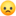 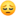 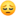 اشرف : بس ايه اتكلمى !سهام : مامتك يااشرف. بصراحة بتدلع. اووى  احنا لسه عرايس مكملناش يومين  امال بعد شهر. او سنة هيحصل ايه ؟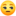 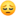 اشرف : لا متقلقيش هى بس مش متعودة ان حد تانى. يعمل ليا الى كانت بتعمله. وعلشان انا ابنها الوحيد الراجل. فى البيت. هى بتغير شويه منك لكن بعد كدة هتتعود و تاخد على كدة 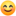 سهام : ماشي يا حبيبي بس المفروض تقدر انك كبرت خلاص. و اناو الله بحبها زى والدتىبس هى تعاملنى زى بنتها 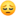 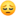 اشرف : طبعا هى بتاعملك زى بنتها ماما مش وحشة. اووى كدة ⁦⁩⁦⁩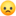 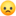 سهام : طيب مالك. زعلان كدة ليه. انا مقولتش انها. وحشة. ومينفعش اقول كدة عليها 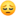 اشرف. : اصلك بتقولى بس هى تعاملنى زى بنتها و انتى زعلانة. اووى .يحصل شد بينهم و سهام تزعل و تنام تاني 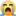 واشرف ينام. و هو مضايق و زعلان يصحوا الفجر يصلوا واشرف يصالح سهام ويعتذر ليهايناموا. تانى. ويصحوا قبل الظهر .سهام : صباح الخير يا ماما عاملة ايه دلوقت .ام اشرف : صباح النور الحمد الله . كل دة نوم انتوا ايه. مش بتشبعوا من النوم 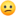 سهام : معلش يا ماما انتى عارفة بعد الفجر الواحد مش بيعرف ينام. على طول  احضرلك فطار. ايه ؟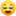 ام اشرف. : اي حاجة بس بسرعة علشان جعانة اووى. انا منمتش من بعد الفجر ⁦⁩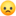 سهام. تدخل تحضر الفطار ، يفطروا و بعد الفطار. تدخل سهام المطبخ تطبخ الغدا بعد ما تخلص سهام. الاكل. تدخل تاخد حمام .ام اشرف. تدخل المطبخ. بسرعة. و تذود ملح كتير على الاكل لانها عارفة ان اشرف ميحبش الملح الذيادة  وترجع بسرعة لسريرها .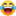 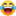 اشرف يرجع من برة. بعد ما اشترا حبة حاجات للبيت . يدخل يلاقى امه نايمة فى سريرها.تخرج سهام من الحمام تقعد مع اشرف قدام التلفزيون يضحكوا. و يهزروا و بعديها يدخلوا يقعدوا مع ام اشرف. يعدى الوقت و يجي وقت الغداء تدخل سهام تحضر السفرة و اشرف يمسك. ايد. امه يخرجها علشان تتغدى معاهم ، تجهز السفرة ويقعدوا علشان ياكلوا .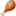 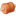 يا ترى ايه الى حصل مع اشرف. وسهام ؟الجزء السابعوضع الغداء وجلست سهام واشرف و والدته معهم على السفرة وبدأ الجميع بتناول الطعام.ام اشرف : تسلم ايدك يا سهام شكل الاكل. يفتح النفس وجميل اووى .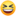 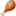 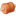 سهام. و هى بتوزع الاكل بالهنا والشفا يا ماما  الف صحة يا رب .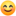 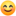 اشرف يبدأ فى الاكل ⁦⁩و يدوق يلاقى الاكل ملحه. ذيادة. اووى ومالح جدا .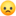 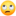 اشرف: ايه دة يا سهام الاكل. مالح جد.!!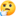 سهام تدوق الاكل : ايه دة فعلا مالح. اووى 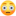 ازاى دة ! والله. ما حطيت ملح كتير 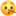 ام اشرف : معلش يا اشرف بكرة تتعلم وتبقى ست بيت بجد 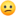 سهام : انا متعلمة كل حاجة على فكرة وست بيت  بس معرفش ازاى الاكل بقا. ملح ذيادة انا هتجنن. والله 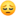 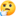 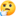 اشرف : خلاص حصل خير لو سمحتى خلى بالك بعد كدة انا محبش الملح الذيادة 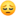 سهام : خلاص متزعلش انا هظبطه و هعالجه.ام اشرف : روح يابنى هات اكل من التلاجة عندى اكل امك مفيش حد يعرف يعمل زيه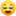 سهام : لا شكرا يا ماما انا هظبطه حالاً مش هاخد وقت ان شاء الله .تدخل سهام تظبط الاكل و تقعد ام اشرف تسخن اشرف على سهام .ام اشرف : بنات اخر زمن مش نافعين فى حاجة ولا يعرفوا يفتحوا بيوت  كنا اصغر من منها و فاتحين بيوت و معانا اولاد .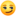 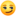 اشرف كان بيسمع كلامها و هو زعلان و متأثر .عدت نص ساعة والاكل لسه متظبتش ولسه على النار ام اشرف حبت تولع الدنيا اكتر 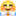 ام اشرف : روح يا بنى شوف الاكل استوى ولا لااا، انا عندى السكر وممكن تجيلى غيبوبة 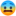 يدخل اشرف على سهام. فى المطبخ يقولها : ايه خلصتى ولا نأكل اي حاجة من عند ماماسهام : لا انا قربت خلاص اصبر بس هو انا مقصرة يعنى 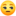 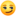 اشرف بصوت عالى و بحده : ماما جعانه وعندها السكر و ممكن يحصلها حاجة ⁦⁩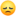 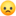 سهام : والله مش هتفرق خمس دقايق يا اشرف ولو عاوز تيجيب ليها اكل روحت هات .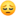 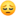 اشرف : هروح اجيب علشان تتعلمى وتاخدى بالك. كويس من الاكل. و بيتك 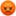 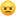 يخرج. اشرف. و يروح الشقة التانية. يفتح التلاجة عند مامته و يخرج منها الاكل و يسخنو ياخد الاكل شقته ويحطه على السفرة و ينادى على سهام تاكل معاهم ترفض سهام . يقعد هو ياكل هو و امه .سهام تبكى و هى فى المطبخ بتصلح الاكل . وبعد ما تخلص الاكل تدخل اوضتها تبكى و متاكلش 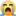 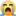 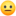 اشرف يحس بالذنب و تصعب عليه سهام . بعد ما يخلص الاكل يدخل ليها الاوضة. ويقعد جنبها على السرير .اشرف : انتى مكلتيش. ليه. يا سهام ؟سهام : مليش نفس.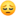 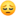 اشرف : سهام انتى مكلتيش من الصبح، معلش متزعليش انا كلمتك وحش اووى وكنت فظ معاكى سامحينى يا قلبي .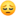 سهام. : اشرف انا غصب عنى الاكل ذاد الملح فيه. مع انى متأكدة مذودتش كتير.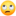 اشرف : خلاص. بقا. حصل خير. وايدك اهيه. ابوسها و رأسك. كمان. يا حببتي انا مقدرش على زعلك و الله انتى قلبي وحياتى 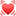 سهام : بجد. بتحبنى. يا اشرف ؟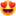 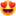 اشرف: انا بمووت فيكى يا عمرى.سهام : انا. كمان بمووت فيك. و بعشقك.بحب حنيتك. عليا. وتفاهمك معايا .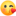 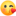 و رجولتك الحقيقية فى عز ضعفى و حزنى بتظهر منك. ⁦⁩⁦⁩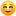 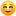 اشرف. : طيب. يلا بقا. علشان. تاكلى علشان انتى مأكلتيش وانا مش هسامح نفسي ابدا .تقوم سهام. مع اشرف وتخرج من الاوضة تبص ام اشرف ليها و هى مش عاجبها الوضع 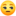 تحضر اسماء الاكل وتشرط. على اشرف. انها مش هتاكل إلا لما يأكل معاها. اشرف يوافقتحط الاكل و تقعد هى واشرف وتقول لام اشرف : تأكلى معانا يا ماما ؟ام اشرف : لسه واكلين انا و اشرف. لما بطننا. هتنفجر من كتر الاكل 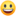 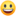 تاكل. سهام. وتخلى اشرف. يأكل معاها وتأكله. بايدها وهو ياكلها بايده  و ام اشرف قاعدة مذهولة جدا وهتنفجر من الغيظ 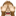 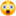 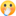 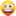 يخلصوا الاكل و يدخل اشرف مع سهام يغسلوا الاطباق مع بعض فى حب وحنان بينهم .بعدين يخرجوا يقعدوا قدام التلفزيون فى حب وسعادة .تحس ام اشرف بالخنقة والضيق تقوم تدخل اوضتها وتقفل على نفسها . يدخل المساء عليهم. اشرف يقترح. على سهام انهم. يخرجوا. شوية يغيروا جو. ويشتروا حبة حاجات.تفرح. اووى سهام. بالاقتراح دة اول مرة. هتخرج و اشرف جوزها.يلبسوا. ويقولوا. لام اشرف انهم خارجين و يبلغوا اخت اشرف. علشان لو اتأخروا تخلى بالها من امها . يخرجوا. ويتمشوا و يشتروا هدايا لبعض و يقضوا ليلة جميلة جدا. لكن فجأة. يرن. تلفون اشرف يبص اشرف فى تلفونه. يلاقى. اخته بترن 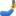 يا ترى. عاوزة. ايه. وايه الى حصل ؟!الجزء الثامن :#سيد_عبدربهلما خرج اشرف و سهام يغيروا جو و يشتروا حاجات و يتفسحوا، لكن فجأة اتصلت عليهم سوسن اخت اشرف .اشرف : الو ايوة يا سوسن ؟سوسن : ايوة يا اشرف الحقنى بسرعة ماما تعبانة اووى و مش بترد عليا 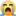 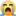 اشرف : اقفلى انا جاى بسرعة 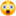 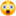 اشرف :. يلا يا سهام. نرجع بسرعة ماما تعبانة اوووى يلا بسرعة .يرجعوا بسرعة على البيت يدخلوا. يلاقوا ام اشرف نايمة على السرير وسوسن جنبها .اشرف : مالك يا ماما ؟ام اشرف. :تعباااانه اووى. يا حبيبي. كنت هموت و انت سايبنى وخارج. تتفسح 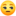 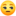 اشرف : انا سايبك. كويسة اووى وسوسن وصتها قبل ما نخرج حصل ايه 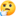 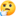 سوسن. : ماما اتصلت عليا وقالت انزليلي بسرعة انا حاسة انى تعبانة اووى .ولما نزلت. وفتحت لقيتها مغمى عليها على الكرسي فوقتها. وادتها علاج السكروكنت هتصل على الدكتور قالت لا انا هكون. كويسة اتصلى باشرف اخوكى يجي بسرعة .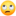 اشرف : اجبلك دكتور يا امي ؟ام اشرف : لا خلاص انا بقيت بخير يا حبيبيسهام : الف سلامة عليكى يا ماما خضتينا عليكى .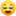 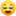 ام اشرف : الله يسلمك يا حببتى 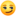 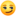 سوسن : خلاص. هطلع انا. علشان سايبة الاولاد لوحدهم عاوزة حاجة يا ماما ؟ام. اشرف. : شكراً. يا قلب. ماما. ربنا يخليكوا ليا انتى و اخوكى يا رب..سهام تدخل تغير هدومها و ام اشرف تمسك اشرف و تقوله : ايه الى انت اشتريته ده ؟اشرف : دى حبة حاجات كدة. للبيت. ودى جزمة لسهام 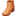 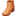 ام اشرف : ورينى كدة اشوفها يا اشرف 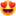 اشرف: اتفضلى يا ماما ايه رائيك اعرف اختار؟ام اشرف : الله جميلة اووى و شكلها جميل كان نفسي فى واحدة زيها خسارة.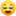 اشرف : خلاص يا ماما هشتريلك واحدة زيها.ام اشرف: لا انا هاخد دى وانت اشترى لسهام .اشرف :  ماشى. يا ماما بس ممكن سهام تزعل لانها عارفة انها بتاعتها و اخترناها مع بعض فى المحل 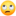 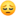 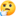 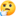 تدخل سهام فى نفس اللحظة تبص ليهاام اشرف وتقول : سهام انا عجبتنى الجزمة الى اشترتوها دى اووى 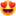 سهام : اتفضليها يا ماما 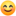 ام اشرف : متشكرة يا حببتى شفت يا اشرف مش هتزعل ازاى لما اخدها 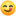 سهام تبص لاشرف ومستغربة انها هتاخدها بجد  لكن اتكسفت منها. وقالت : لا يا ماما مش هزعل انا و انتى واحد 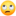 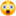 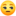 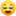 بعدها تدخل سهام المطبخ تحضر العشا و بعد العشا يجي وقت النوم ، يدخلوا اوضة النوم.و سهام مقموصة ⁦⁩ و مش عاوزة تتكلم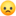 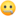 اشرف : مالك. يا سهام ؟سهام :. يعنى مامتك. حتى الجزمة الى انا اختارتها. و عجبتنى خدتها  و الله دة حرام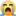 اشرف : معلش حصل خير انا هشترى ليكى واحدة تانية بكرة .سهام. : انت مش سامع. الراجل و هو بيقولك دى اخر واحدة من النوع دة 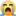 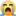 اشرف : اه. صحيح  ... طيب عادى هنشوف فى اى محل تانى. متزعليش .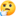 سهام. : و افرض ملقتش اختها هعمل ايه انا ؟اشرف : عاوزانى اعمل ايه. يعنى. ما انتى عارفة انها مريضه بالسكر و مش عاوز ازعلها .سهام. : يا سيدى مقلناش تزعلها بس الجزمة شكلها بناتى و مش بتاعت ناس كبيرة فى السن وانا بعزم عليها. لاقتها. اخدتها .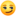 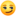 اشرف : قلنا خلاص. بقا الى حصل حصل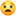 صوتهم. يعلى ويحصل و شد بينهم وتنام سهام وهى و اشرف زعلانين ، يصحوا يصلوا الفجر و يناموا تانى من غير كلام . قبل الضهر. تصحى سهام. على صوت. تلفونها بيرن. تبص تلاقى. مامتها. على التلفون .سهام : السلام عليكم.ام سهام : وعليكم السلام اخبارك يا قلب ماما؟سهام : الحمد الله يا ماما. اخبارك انتى ايه وبابا و اخواتى كلهم عاملين ايه ؟ام سهام : كلنا بخير. يا حببتى . على فكرة احنا جايين عندك النهاردة. زيارة كدة 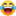 سهام : بجد يا ماما جايين عندى النهاردة 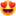 ام سهام :اه والله يا قلبي جايين انا ومروة و ليلي ليكى .بس بابا مش هيقدر يجي علشان الشغل وكدة. وانتى عارفة بيرجع تعبان .سهام. : ماشي يا ست الكل تشرفونافى اى وقت والله انا مستنياكمعلى احر من الجمر والله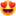 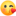 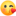 تقفل سهام مع مامتها و تقوم. تحضر الفطار وهى فرحانه اووى. تنادى عليها. ام اشرف وتقولها. : تعالى يا سهام دخلينى الحمام. مش قادرة اقوم. يا بنتى  تمسكها سهام وتدخلها الحمام. وبعد كدة تقعد مع اشرف علشان يفطروا .وهما بيفطروا سهام تبص لاشرف. وتقوله : على فكرة ماما اتصلت وهى جاية زيارة لينا النهاردة بعد المغرب .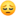 اشرف : يشرفوا. فى اى وقت. يا اهلا وسهلا بيهم جميعاً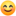 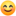 ام اشرف : تعالى يا اشرف وصلنى لشقتى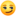 اشرف : رايحة فين يا ماما ؟ خليكى قاعدة معانا هتعملى ايه فى شقتك ؟ام اشرف. :لا علشان تقعد. سهام. مع اهلها على راحتهم. يابنى ومكنش زى العزول فى وسطهم.سهام :لا يا ماما. عزول ايه بس! خليكى قاعدة معانا ايه المشكلة. وبالمرة اتكلمى مع ماما. وضيعى وقت .ام اشرف: لا انا همشي مش هقعد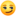 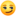 يلا يا اشرف وصلنى. لشقتى .ياخدها اشرف لشقتها و يرجع تانى لشقته . يمر الوقت و يجى و قت الغدا ، تحضر سهام الغدا. و يتحط على السفرة ، سهام تقول لاشرف يجيب مامته علشان تتغدى معاهم ، يروح. اشرف يجيبها ترفض انها تروح. وتقول انها مش قادرة لكن بعد إصرار اشرف تيجى معاه . يتغدوا و بعد كدة. تحاول ام اشرف انها تروح شقتها تانى لكن اشرف يرفض بشدة .بعد الغدا وشرب الشاى . يمر الوقت و يأذن المغرب ، ينزل اشرف يصلى المغرب و يطلع تانى ، يقعدوا يستنوا ام سهام و الضيوف.يا ترى ايه الى حصل ؟و هيحصل ايه بين ام سهام. و ام اشرف ؟الجزء التاسع#بقلم_سيدعبدربهقعد اشرف و سهام و ام اشرف منتظرين الضيوف ام سهام و اولادها . وبعد صلاة المغرب رن جرس الباب فتحت سهام بسرعة .ام سهام. : السلام عليكم 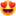 سهام : وعليكم السلام وحشتينى يا ماما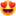 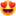 تدخل ام سهام و بنتها مروة. وليلى يسلموا على سهام بالاحضان .و بعدين يدخلوا يسلموا على ام اشرف و اشرف و يقعدوا .اشرف : نورتينا يا حماتى. اخبارك ايه و اخبار عمى ايه و بقية الاولاد؟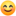 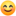 ام سهام : الحمد الله كلهم بيسلموا عليك يا بشمهندس انت عامل ايه ؟اشرف : الحمد الله بخير 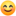 ام سهام: ازيك يا ام اشرف عاملة ايه يا حببتي يارب تكونى بخير ؟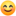 ام اشرف : انا الحمد الله انتى الى عاملة ايه ؟ام سهام : الحمد الله يا حببتي سهام عاملة ايه معاكم يارب تكون قٓدم السعد عليكم ؟ام اشرف تسكت شوية. وبعدين تقول : اييييه كويسة و بكرة تتعلم هنا كل حاجة .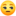 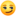 ام سهام تبص جامد ومستغربه من كلام ام اشرف  . : تتعلم !! تتعلم. ايه يا حببتى هى عملت حاجة غلط او متعرفش تعمل حاجة. ؟!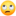 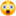 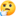 اشرف يبص لامه اووى ⁦⁩ و يبص لحماته و يقولها : لا يا حماتى سهام. ما شاء الله عليها. بس ماما تقصد انها تتعود علينا. وعلى عوايدنا. و عيشتنا لكن سهام. مفيش حد زيها ابدا 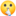 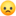 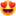 تبص ام سهام لسهام. وهى جايبة العصير من المطبخ و حاسة ان فيه حاجة . بس سكتت مردتش تتكلم قدامهم . يقعدوا مع بعض يهزروا و يضحكوا وام اشرف قاعدة ساكتة 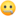 بعد شويه تستأذن ام سهام و تاخد سهام معاها فى اوضة النوم.تدخل سهام مع. امها. اوضة النوم .ام سهام : بت يا سهام انتى مزعلة حماتك اوعى اقطع رقبتك والله .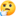 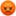 سهام : انا يا ماما ! لا والله. ما عملتلها حاجة دا. انا شايلهاها من على الارض شيل و حطاها فوق دماغي.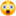 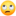 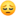 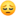 ام سهام : امال. ايه  مالها حماتك. حاسة انها زعلانة منك او انتى عملتى فيها حاجة غلط ؟!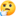 سهام :. لا. يا ماما مفيش حاجة دا انا بتمنى منها الرضى ترضى . بس هى ميعجبهاش العجب ...... و تسكت سهام متكملش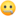 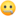 ام سهام : ليه حصل ايه بينكم ؟سهام : مفيش حاجة. يا ماما 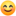 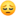 ام سهام : هتخبى عليا هو انا مش عارفاكى 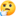 سهام : و الله مفيش حاجة تستاهل يا ماما متشغليش دماغك. ودى ست كبيىرة لازم افوت و ممسكش على كل كلمة تقولها يعنى 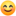 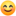 ام سهام :. ربنا يكملك بعقلك. يا سهام يا بت بطنى ياااااارب اصيلة والله 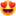 بعد شويه يخرجوا من الاوضة. تبص ام اشرف ليهم  و وشها يتغير . ام سهام. تبص على ام اشرف. وشكلها مش. عاجبها. حاسة ان في حاجة وبنتها بتخبى عليها . بعد شويه ام سهام تقول : الف سلامة. عليكى. يا ام اشرف سهام بتقولى انك تعبانة. مالك يا حببتى ؟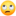 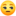 ام اشرف : ابدا شوية تعب بس الحمد الله. تسلمى و متشكرة على السؤال .ام سهام : انا. موصية سهام انها تخلى بالها. منك اووى. . وهى بتقول انا مش محتاجة توصية ، دى ام اشرف امى بالظبط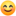 ام اشرف :  اه هى كويسة بس محتاجة تركز فى الى بتعملة علشان تكون ست بيت. شاطرة .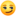 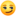 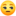 ام سهام : ما تقوليلى. يا ام اشرف عملت ايه ولو غلطانة انا اديها على وشها قدامك ⁦⁩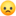 اشرف : مفيش حاجة حصلت يا حماتى.ام سهام : لا امك كلامها بيقول غير كدة.ام اشرف : بنتك بتصحى متأخرة اووى قرب العصر يا حببتى  و كمان مش عارفة تظبط اكلها الى بتعمله.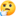 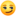 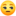 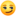 ام سهام :  ازاى مش عارفة تظبط الاكل بتاعها وبتصحى قرب العصر  . حصل ايه يا سهام ايه الكلام. دة ؟!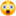 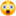 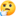 سهام :  يا ماما احنا بنسهر. و بعدين بنصحى نصلى الفجر او نقعد. لحد ما نصلى الفجر ونام ، و بعدين احنا لسه فى اسبوع الفرح يعنى لسه عرايس مفيش شغل. وكدة . والاكل كنت حاطة ملح بسيط. زى ما بعمل وانا فى بيت بابا . لكن فؤجت ان ملحه ذاد اووى و انا ظبطة بعد كدة و الموضوع انتهى يعنى ⁦⁩⁦⁩.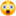 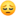 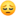 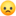 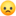 اشرف : حماتى الموضوع مش مستاهل. وماما بس و اخدة على الصحيان بدرى وانتوا جيلكم غير جيلنا . وحكاية الاكل دى غلطة. واى حد يقع فيها متشغليش دماغك انتى .ام سهام : طيب. يا ام اشرف الموضوع بسيط وسهام ست بيت شاطرة اووى و لو حصل غلطة منها اعتبريها زى بنتك الى فوق دى 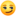 ام اشرف : بنتى  دا بنتى مفيش حد بيعرف يعمل زى اكلها هو فى حد زى بنتى فى الدنيا.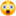 ام سهام :  و بنتى بردوا. مفيش زيها فى اخلاقها. وجمالها و طبخها واكيد موضوع الملح دة فيه أنٓ .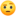 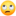 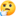 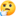 اشرف : يا جماعة حصل خير وانا و سهام بنحب بعض و متقبل منها اى شيء بس انتوا صلوا على النبي كدة. و اهدوا .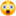 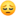 ام سهام : عليه الصلاة والسلام .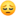 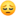 عموما يا ام اشرف دى بنتك ، و انتى مش عيب لما تقوليلها الصح و الغط بالراحة.بعد اذنكم احنا ماشيين يلا يا بنات 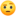 اشرف : لسه بدرى. انتوا متغدتوش يا حماتى استنى يا مروة. انتى و ليلى مينفعش كدة .ام سهام. : معلش علشان سايبة العيال لوحدهم.تسلم ام سهام. على ام اشرف و اشرفو تحضن سهام و تقولها فى ودنها : الولية دى شكلها كل ما تسكتى ليها هطلع عينك و عين الى جابوكى ، صديها شوية بس متغلطيش.تمشى ام سهام و مروة و ليلى وتقفل سهام الباب. وهى. زعلانة اووى من ام اشرف. علشان الكلام الى قالته لامها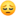 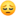 و زعلت امها وهى فى بيتها ضيفة و مشيت وهى زعلانة .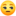 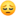 تدخل سهام اوضتها و تقفل الباب عليها. يأذن العشاء. ينزل اشرف يصلى. و يطلع يلاقى سهام لسه فى اوضتها ، يدخل ليها. اشرف علشان يراضيها. و يصالحها .اشرف: سهام متزعليش يا حببتى ماما غلطانةسهام  هو ينفع كدة ماما جاية زيارة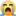 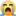 و مامتك تعمل كدة !!اشرف : معلش امسحيها فيا انا 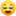 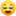 سهام. : ماشي. سيبنى لوحدى لو سمحت يا اشرف دلوقت .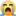 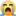 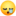 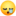 يخرج. اشرف. و يعاتب امه على الى حصل. وتقعد سهام فى اوضتها. وتفكر فى كلام. حماتها. وكلام امها. وهى ماشية . و محتارة تعمل ايه، حماتها الى مفيش حاجة بتعجبها. وبتتلكك ليها على اقل شيء . وهل تعاملها بالمثل وتضايقها. زى ما حماتها بضايقها . ولا تعاملها كويس. لحد ما ترضى عنها وتعتبرها زى بنتها . قعدت. سهام. تفكر كتير. تعمل ايه مع حماتها لحد ما قررت تعمل حاجة ؟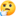 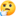 يا ترى هتعمل. ايه مع حماتها وهتختار ايه ؟الجزء العاشر#بقلم_سيدعبدربهفكرت سهام كتير جداً فى حماتها هل تصدها وتعاملها زيها ، ولا تعاملها بالحسنى وحماتها مع الوقت تتغير وتكون كويسة. و تحبها زى بنتها ..و بعد تفكير عميق قررت سهام انها تصد حماتهاوتتعامل معاها بالمكر و الحيلة وانها تكيد ليها زى ما حماتها بتكيد 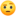 يمر اليوم بحلوه و مره ، و كالعادة يصحوا يصلوا الفجر و بعد الصلاة بتطلب ام اشرف كباية شاى من سهام .ام اشرف : اعمليلى كباية شاى يا سهام و حطى معلقة واحدة بس سكر .سهام : حاضر يا ماما بس كدة من عنيا 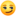 تدخل سهام تعمل شاى و تحطلها اربع معالق سكر و تديها الشاى و تدخل تنام بسرعة .بعد شويه تمسك ام اشرف كباية الشاى وتشرب منها شوية  : ايه دة دى سكرها ذيادة اوووى ،يا سهام... ياسهاااااام ...... انتى عاملة الشاى مسكر خالص  .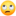 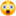 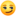 سهام سمعاها وعاملة نفسها نايمة ومردتش تردام اشرف : يا سهاااااام ..... بسرعة نمتى  حتى كباية الشاى عملاها غلط .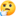 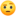 لما تعرف ان سهام نامت تدخل ام اشرف تعمل واحدة تانية و تشربها .يعدى الوقت والظهر قرب يأذن ، ام اشرف تنادى على سهام واشرف علشان يصحوا .ام اشرف : يا اشرف ...يا اشرف اصحى يا حبيبى الظهر قرب يلا و صحى مراتك 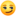 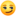 يصحى اشرف و يصحى سهام تحضر سهام الفطار و يقعدوا يفطروا ، ام اشرف تبص لسهام.ام اشرف : انبارح كباية الشاى الى عملتيها كانت سكرها ذيادة اووى يا سهام ايه مش تاخدى بالك 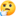 سهام : لا يا ماما حضرتك. بتشربيها معلقة واحدة و انا عملتها كدة 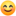 ام اشرف : لا كانت ذيادة اوووى انتى مش. مركزة جيل ما يعلم بيه الا ربنا 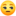 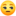 سهام : لا والله. انا مركزة. جدا و متأكدة من كلامى دة ⁦⁩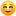 اشرف : خلاص يا ماما معلش حصل خير . على فكرة انا نازل الشغل بكرة ان شاء الله .ام اشرف : اه يا حبيبي شوف اكل عيشك. وشغلك كفاية عسل لحد كدة 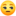 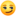 سهام تبص لام اشرف وتحس انها بترمى كلام عليها ، تبتدى سهام تشغل كيد النساء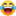 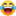 سهام تمسك ايد اشرف و تقولة : توتى  بلاش بكرة لسه مشبعتش منك يا قلبي 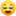 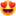 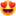 خليها بعد بكرة يا توتى امم ماشي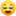 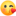 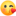 اشرف :  ماشي يا حببتى خليها بعد بكرة مش هتفرق من يوم .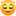 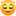 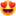 ام اشرف :  يابنى. اليوم يفرق معاك. و شغلك اهم هى مش هطير. يعنى. ما قاعدة معاك طول العمر  .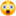 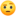 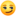 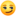 اشرف : يا ماما. مش موضوع. هطير. بس كدة كدة معنديش شغل مستعجل⁦⁩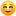 سهام تبص لاشرف و تغمزله بعنيها  وتقوم تشيل الاكل. ينزل اشرف يصلى الظهر و يطلع تانى . بعد الصلاة يقعد اشرف قدام التلفزيون. و تقعد سهام جنبه وتنام على كتفه و ام اشرف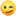 قاعدة مش عاجبها الوضع دة 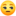 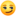 يمر اليوم كالعادة ويجى اخر يوم فى اجازة اشرف .تطلب منه سهام : انهم يخرجوا بس ميقلش قدام امه انهم هيتفسحوا . ويقول انهم رايحين زيارة لخالها علشان تعبان . سألها اشرف : طيب ليه نقول كدة ؟سهام : معلش خليها مفاجأة اصل عاوزة اجيب هدية لماما.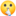 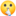 يلبسوا و يقول اشرف لامه. الى اتفقوا عليه .يخرجوا و يستمتعوا بالفسحة و تشتري سهام حاجات ليها. و لاشرف كتير ويرجعوا البيت فى سعادة و فرح ، و هما على سلم البيت يبص اشرف لسهام. ويقولها ايه دة. انتى مجبتيش هدية. لماما زى ما قولتى ؟!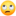 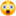 سهام :ااااااه. صحيح  معلش ابقى انزل اشترى ليها حاجة مخصوص حلوة اصلى مشفتش حاجة حلوة ليها بصراحة . يفتحوا باب الشقة و يدخلوا و سهام بتضحك و صوت ضحكتها عالى .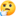 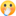 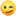 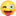 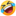 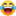 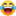 اشرف : السلام عليكم يا ماما .ام اشرف : وعليكم السلام حمدالله على السلامه  اخبار خالك ايه يا سهام .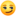 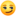 سهام : الحمد الله يا ماما  بيسلموا على حضرتك اووى .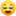 ام اشرف: و ايه الشنط دى كلها الى معاكم 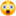 سهام : دى حاجات. ليا و لاشرف شوفى كدة. اتفرجى  حاجات حلوة اووى . وتبص لاشرف وتقوله ربنا يخليك ليا توتى 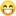 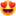 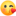 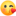 ام اشرف : انتوا رايحين تزوروا العيان. ولا تشتروا هدايا ؟!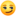 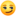 سهام : توتى مرضيش يرجع الا لما يشترى ليا الحاجات الجميلة دى .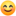 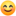 ام اشرف :طبعا يشترى ليكى لكن امه لا ينساها ما خلاص راحت عليها بقا .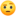 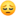 اشرف : لا يا ماما مقدرش انساكى ابدا انتى الخير والبركة بتاعتنا. بس سهام. كانت عاوزة تشترى حاجة كويسة ليكى و ملقناش حاجة حلوة وقالت انا هنزل مخصوص اشترى ليها حاجة حلوة.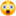 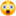 سهام : طبعا يا ماما لازم اجيبلك الحاجة الغالية والجميلة .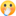 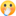 ام اشرف : لا يا حببتى مش عاوزة حاجة منك. وانتى قاصدة. و متعمدة انك متشتريش. حاجة ليا. .بس العيب مش عليكى العيب على ابنى انه سمع كلامك و نسي امه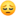 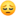 اشرف : يا ماما. الكلام دة محصلش وانتى كدة بتظلميها. وانا عمرى ما انساكى ابدا 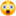 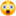 سهام : معلش يا حبيبي انا مش زعلانه منها .وتدخل سهام تغير هدومها. وتحضر العشا ، يتعشوا. و تمر الليلة.و يقول اشرف : انا هنام بدرى علشان بكرة نازل الشغل .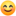 سهام : ماشي يا حبيبي يلا بينا ننام 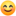 يناموا ويصحوا يصلوا الفجر و بعدين تحضر سهام الفطار لاشرف و امه بعدها ينزل اشرف لشغله و تقعد. سهام. و ام اشرف لوحدهم تحت سقف و احد .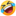 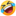 يا ترى هيحصل ايه بينهم ؟#انتظرونى_سيدعبدربه#دلع_حماتىالجزء الحادى عشر#بقلم_سيدعبدربهبعد ذهاب اشرف لعمله ترك سهام مع والدته وظلوا تحت سقف واحد .ام اشرف : يا سهاااام. ..... يا سهاااااام بتعملى ايه  ؟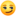 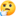 سهام : نعم يا ماما انا بغسل المواعين فى المطبخ .ام اشرف : طيب اعمليلى كبايه ينسون و حطى معلقة سكر. واحدة و اوعي تذودى سكرسهام تدخل تعمل الينسون و تقدمه لأم اشرف.ام اشرف تدوق الينسون   وتتلكك لسهام وتنادى عليها يا سهاااام..... يا سهاااااام اوووف . ترجع سهام. ليها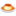 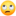 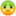 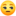 سهام : نعم. يا ماما ؟ام اشرف : انا مش قلتلك حطى معلقة. سكر واحدة فى الينسون؟!سهام : ما انا حطيت. معلقة. واحدة والله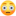 ام اشرف : لا انتى كدابة  دة سكره ذيادة اووى انتى عاوزانى امووت .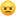 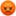 سهام :. والله انا. مش بكدب. وهحط سكر ذيادة ليه. يعنى و اموتك ليه انتى زى ماما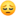 ام اشرف : لا انتى قاصدة تخلى السكر يعلى عليا علشان تستريحى منى اصل انا قاعدة على قلبك  و مش هسيب بيت ابنى وامشي.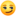 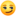 سهام : يا ماما. ارجوكى. اهدى. كدة و صدقين. انا حلفت بالله. انى حاطة معلقة واحدة وانتى قاعدة عند ابنك. وانا اشيلك. فوق دماغي بس ارجوكى بلاش المعاملة دى 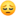 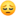 ام اشرف : ايوة يا بت أتسهوكى اتسهوكي 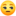 سهام : ولا سهوكة. ولا يحزنون. هاتى كباية الينسون ادوقها. كدة . ولا اقولك ، انا اعملك غيرها واجيبلك السكر برة .ام اشرف : تمسك الكباية. قبل ما تاخدها سهام. وترميها على. الارض تتكسر.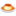 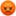 سهام تبص على الكباية الى اتكسرت. والينسون الى بوظ الدنيا و بوظ السجادة 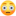 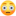 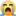 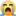 سهام : ليه كدة. يا ماما. حرام عليكى فى حد يعمل كدة انا مش مقصرة. معاكى 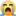 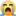 ام اشرف : انتى صوتك بيعلى عليا  هى حَصّلت صوتك يبقى عالى .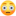 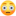 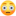 سهام :انا صوتى عالى يا ماما  .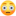 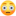 ام اشرف : يا سوسن...... ياااااا سوسن يا بنتى تعالى شوفى امك على اخر الزمن 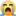 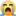 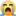 سوسن تنزل بسرعة على صوت امها 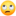 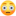 سوسن : في ايه ماما. مالك حصل ايه ؟ام اشرف : امك على اخر الزمن بتتشتم. و يشخط فيها و من مين ! من. مرات ابنها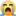 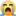 سهام تبص لأم اشرف ومش مصدقة عنيها 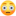 سوسن : ايه دة يا سهام. هى حصلت تشتمى وتغلطى فى ماما  انتى قليلة الادب على فكرة. لما تغلطى فى ست. فى عمر امك.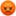 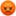 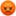 سهام : اقسم بالله ما شتمتها. ولا غلط فيها علشان انا متربية كويس. وعارفة انها زى ماما  حرام كدة والله .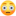 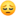 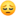 ام اشرف : و كمان بتكذبينى يعنى انا كذابه وبتبلىَ عليكى .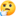 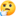 سهام : يا ماما انا مقلتش انك كدابه بس حرام تقٓولينى شيء مقلتوش ومعملتوش.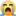 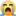 سوسن: خلاص يا ماما اتصلى بجوزها و قوليله و جوزها يخليها تحترم نفسها وتلزم حدودها.سهام : على فكرة انا محترمة وعارفة حدودى كويس اووى وانا مغلطش فيها و متاكدة 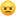 و بعدين متتصليش على اشرف. علشان شغله ولما يرجع البيت قوليله الى عاوزه تقوليه 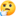 ام اشرف: يعنى انتى مش خايفه بتقولى قوليله لما يجي  ما انتى مش بتعمليله حساب .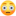 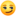 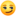 سهام : على فكرة انا بعمله حساب. وبحترمه جدا بقا  والموضوع مش موضوع خوف قد ما هو احترام بس .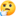 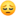 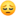 سوسن : خلاص يا ماما تعالى اقعدى معايا او فى شقتك لحد ما يرجع اشرف من شغله كلها ساعتين. و يرجع .يلا. بينا .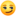 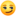 تخرج. ام اشرف مع سوسن بنتها على شقتها وتتصل باشرف و تقوله :انا روحت شقتى. ولما تخلص شغل عدى عليا قبل ما تدخل بيتك 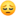 اشرف يرجع. من الشغل بعد العصر يدخل على امه ويسلم عليها و يحضنها.اشرف : ايه يا ماما خير مشيتى ليه من عندى ؟ام اشرف تبكي  وتمسح دموعها .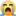 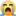 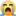 اشرف : مالك. يا ماما قلقتينى بتبكى ليه حصل ايه. اتكلمى ؟!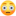 ام اشرف : خلاص. يا اشرف انا اتهنت فى بيتك وبقيت مليش قيمة خلاص 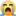 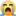 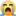 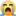 اشرف : مين الى يقدر يهينك يا امى. وانا على وش الدنيا  حصل ايه اتكلمى .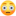 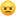 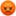 ام اشرف : مراتك. شتمتنى وغلطت فيا.و كذبتنى كمان و صوتها كان جايب اخر الشارع حتى اسأل اختك نزلت على صوتها 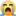 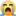 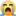 اشرف : معقولة سهام تعمل كدة  انا مش مصدق ودانى. والله .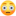 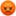 ام اشرف : طبعا مش مصدق امك و هتصدق مراتك  لكن اسال سوسن تحكيلك.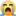 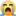 تتصل ام اشرف بسوسن. تنزل علشان تحكى لاخوها الى حصل ، تنزل سوسن. وتسلم على اشرف و تحكى الى حصل وتأكد. كلام. امها من غير ما تشوف الاول. حصل ايه . و بعد ما سمع اشرف الى حصل  اعتذر لامه. و سابهم وراح شقته . يا ترى ايه الى حصل بين اشرف وسهام ؟ وايه الى هيحصل ؟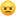 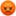 #انتظرونى_سيدعبدربه#دلع_حماتىالجزء الثانى عشر#بقلم_سيدعبدربهبعد ما سمع اشرف من امه وسوسن اخته الى حصل، و غلط سهام فى امه ، إضايق جدا وغضب من سهام وترك امه و اخته وراح على شقته و بيته و فتح الباب .اشرف : سهاااام ....سهاااااااام .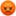 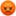 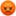 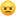 سهام : نعم يا حبيبي .اشرف : هى حصلت تغلطى فى امى يا قليلة الادب  .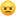 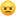 سهام :  اولا. انا مش قليلة الادب ولو كنت قليلة الادب مكنتش اتجوزتنى .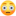 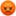 وثانيا انا مغلطش فيها و مقدرش اغلط فيها لانها قد ماما . وكل الى اتقالك دة كله محصلش واقسملك. بالله .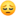 اشرف بصراخ : يعنى ماما. هتكذب !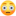 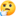 و اختى الى شافت بعنيها كذابه  . وانتى الى صادقة .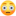 سهام : مقولتش ماما بتكذب .لكن هى فهمت كلامى غلط . واختك نزلت فى الاخر واتحداها لو قالت سمعتنى و انا بغلط فيها 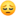 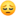 اشرف : انتى هتجننينى عاوزة تقولى انك مغلطيش في ماما وكل الى حصل دة كدب ؟!سهام :ايوة محصلش بقولك. وحسبي الله ونعم الوكيل فى الى يظلمنى  .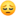 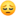 اشرف : خلاص تعالى كدة معايا قدام ماما. وسوسن. و تواجهيهم. لو انتى صادقة 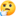 سهام : معنديش مشكلة اواجه اي حد لو فى الحق و متاكدة من نفسي ⁦⁩.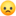 اشرف يروح. هو و سهام عند مامته ويدخلوا .اشرف : يا ماما سهام بتقول انها مغلتطش فيكى و ان كل الى إتقال محصلش ابدا 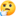 ام اشرف : كدااابة  شتمتنى. وبهدلتنى ياابنى دى بنت قليلة الادب. وابوها معرفش يربيها  مجرمة .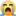 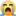 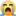 سهام : والله انا بابا ربانى احسن تربية. وكل الى بتقوليه دة كذب ومحصلش .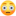 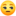 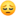 اشرف يبص لسهام  و يضربها بالقلم على وشها ويقول : هى حصلت كمان تكذبيها تانى وقدامى .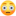 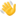 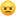 سهام : تبص لاشرف وتقولة بتمد ايدك عليا. شكراً. وحسبى الله. ونعم الوكيل فيكى.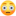 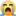 وتخرج تروح شقتها  وهى مصدومة .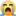 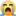 بعد ما اشرف ضربها قدام امه ، تدخل شقتها وتدخل اوضتها وتقفل الباب عليها. و تقعد تبكى بشدة .تفتكر اشرف. والايام الجميلة قبل ما مامته تقعد معاهم وايام الخطوبة. والحب الكبير. وتصعب عليها نفسها. اووى . بعد شويه. وهى بتبكى يرن تلفونها تبص تلاقى مامتها بترن . مردتش ترد علشان متقلقش وتعرف انها بتبكى. لكن ام سهام رنت. تانى . سهام فكرت انها. لازم ترد ، لكن مسحت دموعها  اخدت شهيق. و زفير . و ردت عليها.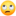 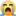 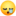 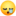 سهام: ايوه. يا ماما. اخبارك ايه ؟ام سهام : ايوة يا حببتي. ايه رنيت كتير مردتيش ليه، مالك. فى حاجة ؟سهام تسكت شويه وتقول لمامتها : ابدا. يا حببتى سلامتك بس كنت حاطة التلفون على الشاحن وكنت فى المطبخ. مسمعتوش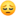 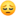 ام سهام. : طيب انتى اخبارك ايه طمنينى عليكى يا. قلب ماما.سهام: انا الحمد الله بخير والله وزى الفل 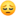 ام سهام :. واشرف عامل ايه. وحماتك عاملة ايه ؟ كويسة معاكى ولا. لاء ؟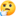 سهام :  اه. اااه. الحمد الله. اشرف كويس ومفيش حاجة يا ماما .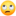 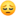 ام سهام : خدى كلمى بابا عاوز يسلم عليكى .ابو سهام : ازيك. يا حببتى. عاملة ايه واشرف اخباره. ايه معاكى ؟سهام: الحمد الله يا بابا انا بخير يا حبيبي انت عامل ايه طمنى .ابو سهام : الحمد الله. انا بخير وكلنا بخير. بس البيت شكله. وحش اووى من غيرك. يا بنتى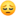 خدى كلمى اخواتك. عاوزين يسلموا عليكى.تكلم سهام اخواتها كلهم. وتسلم. عليهم .فى نفس الوقت يدخل اشرف و يسمع سهام وهى بتكلم ابوها يعرف ان سهام اكيد اتصلت بابوها تعرفه الى حصل وضربه ليها . بعد ما خلصت. سهام. كلامها. مع اخواتها. وامها قفلت معاهم المكالمة .و قعدت تبكي .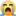 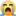 اشرف يخبط على سهام. علشان عاوز يكلمها. بعدما حس انه. غلط انه ضربها. و مد ايده عليها سهام ترفض ترد. او تفتح الباب .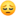 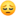 اشرف: سهام. افتحى الباب من فضلك. انا اسف انا اتسرعت. ومدت ايدى عليكى  سامحينى ومتزعليش منى . سهاااام. افتحى الباب بقولك . .... سهاام انا بجد اسف جدا. انتى حببتى وقلبي وحياتى وانا زعلان. من نفسي اووى . بس ماما صعبت عليا اووى وعيب الى عملتيه. معاها⁦⁩.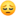 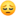 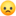 سهام من جوة الاوضة : انا اقسملك بالله. ما غلطت فيها ابدا . وهات مصحف. وانا احلف عليه فى حاجات بتحصل. من مامتك. ومش بقولك. وبقول. ست كببرة وفى عمر ماما  لكن مامتك و اختك ظلمونى .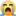 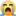 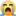 اشرف : خلاص حصل خير ،ممكن تفتحى الباب بقا عاوز اكلمك.و عاوز اتغدى لانى مفطرتش من الصبح. وهموت. من الجوع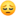 سهام. تقوم. تفتح الباب وتخرج منه. علشان تحضر الغداء لاشرف وهى خارجة. اشرف يمسك ايدها لكن هى تبص بعيد عنه ،اشرف يبوس ايديها و يقولها انا اسف لكن سهام لسه زعلانه و وشها بعيد عن اشرف 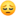 اشرف يحضنها اووى و يقولها : ياريت ايدى كانت اتقطعت. قبل ما تضربك يا حببتي سهام:  بعد الشر عليك  يا حبيبي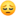 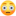 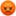 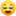 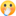 اشرف يضحك ويقول. : ايوة بقا اتكلمى كدة و إظهرى حبك و قلبك الابيض 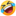 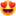 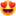 سهام : تبتسم ابتسامة خفيفة وتقوله ما خلاص بقا. بعد ما ضربتنى 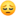 اشرف : متزعليش يا حببتى انا اسف 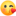 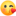 تدخل سهام تحضر. الغدا ويقعدوا يأكلوا لكن اشرف قلقان من مكالمة سهام مع ابوها. واهلها .لكن مرديش يفاتحها فى المكالمة وسكت. فى نفس التوقيت وبعد ما ام سهام. قفلت. المكالمة مع سهام كانت قاعدة سرحانه اووى بص ليها ابو سهام. وقال : مالك. يا ام سهام في ايه. من ساعة ما كلمنا بنتك وانتى سرحانه ! فى حاجة. حصلت ؟ام سهام : لا مفيش .... بس حاسة ان سهام زعلانه. او فيها حاجة. ومش عاوزة تقول 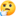 ابو سهام : هيكون فيها ايه يعنى .لو فى حاجة كانت قالتلك.ام سهام. : لا انا عارفة بنتى كويس لو حصلت حاجة مش هتقول ابدا.  انا بكره. هروحلها واشوفها .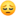 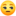 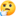 ابو سهام. :انتى لسه كنتى هناك من يومين ، خليكى انتى. انا بعد ما. اخلص شغل هعدى عليها واشوفها . يمر اليوم و يروح ابو سهام شغله. على الجانب الاخر يروح اشرف الشغل . و بعدما يخلص ابو سهام شغله. يروح. لسهام و يرن جرس الباب ، سهام تستغرب دة مش وقت اشرف. يا ترى مين على الباب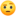 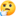 تفتح سهام الباب : بابا. مش معقوله والله  تحضنه. و تبوسه اهلا. يا بابا اتفضل. يا حبيبي اتفضل ،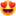 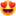 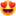 ابو سهام. :ازيك يا حببتى عاملة ايه ؟سهام : انا الحمد الله بخير يا بابا انت عامل ايه يا حبيبي .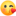 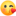 ابو سهام: انا بخير وكلنا بخير انتى اخبارك ايه؟سهام : الحمد الله يا بابا كلنا بخير.ابو سهام : ايه امال. اشرف بيرجع من الشغل امته يا سهام ؟سهام : كلها نص. ساعة و تلاقيه هنا يا بابادة هيفرح اووى لما يشوفك  .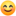 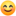 اشرف يخرج من الشغل. ويفكر فى مكالمة سهام مع اهلها . وكان قلقان ان سهام تسيب البيت بعد ما كلمتهم .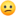 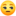 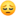 يوصل اشرف البيت. يمر على امه يسلم عليها. و يدخل شقته يلاقى. ابو سهام. قاعد.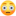 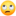 يا ترى ايه الى هيحصل بين اشرف و ابو سهام ؟الجزء الثالث عشر#بقلمي_سيدعبدربهدخل اشرف بيته شاف ابو سهام ، حس وقتها انه جاي ياخد سهام . وإن سهام حكتله كل الى حصل وانه ضربها وامه غلطت فيها ، لكن سلم عليه بحذر و ترقب .اشرف : السلام عليكم اخبارك. يا عمى ايه 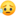 ابو سهام : وعليكم السلام. اخبارك. انت ايه. يا بشمهندس ؟اشرف : الحمد الله تمام وحضرتك وحماتى. والاولاد جميعا. اخبارهم ايه ؟ابو سهام : كلنا بخير والله و بيسلموا عليك.بعد السلام بدأ الصمت على الجميع . لكن كسر الجمود دة سهام .سهام : لحظة هحضرلكم الغدا بسرعة .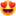 تدخل سهام تسخن الاكل و تجهز الغدا .ابو سهام : اخبارك. انت. وسهام. ايه يا اشرف ؟اشرف : الحمد الله يا عمى هى اشتكتلك من حاجة لسمح الله ؟ابو سهام : لا هى مشكتش و خلى بالك سهام من النوع.بقلم سيدعبدربه. الصبور جدا وميشتكيش بسهولة.يفرح. اشرف. اووى ان سهام محكتش وقالت لاهلها على الى حصل بينهم وانها انسانة عاقلة جدا ،حس ساعتها انه بيحبها. اووى وانها فعلا هدية من ربنا ليه . لانه. عارف ان فى ستات من اقل شيء يحصل بينها وبين جوزها. تتصل باهلها وتحكيلهم . والمشكلة تكبر . اشرف. حس ان سهام وحشته اوووى .مقدرش يتحمل لما يمشي ابوها.بقلم سيدعبدربه. و استأذن منه و دخل المطبخ لسهام واخدها فى حضنه و ضمها بشدة.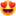 و بحنان .سهام استغربت اووى من شدة الحضن و الضمة ليها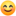 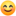 .قالت ليه فى ودنه : اشرف فى ايه مالك 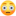 اشرف : انا بحبك جدااا. بعشقك بعشق كل ذرة فيكى.انا بحمد ربنا انك معايا وبحسد نفسي⁦⁩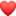 سهام : هههههههه ليه حصل ما كنت انبارح قليلة الادب  .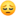 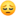 اشرف : لا انتى اجمل انسانة فى الدنيا وعارف انك متربية كويس ⁦ بحبك. يا عمرى كله .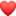 سهام : طيب خلاص سيبنى علشان احضر الغدا. وروح اقعد مع بابا بقا.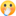 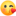 رجع اشرف. و وشه و عنيه باين عليهم السعادة . قعد اشرف. وابو سهام يتكلموا. وبعد تجهيز الاكل. قالت سهام لاشرف روح يا اشرف هات ماما تتغدى معانا.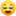 مصدقش اشرف. ان سهام قلبها كبير. اووى كدةراح اشرف يجيب امه تتغدى لكن رفضت. وقالت : انا مش هاكل معاها ابدا تانى .اشرف :يا ماما مش عاوزين مشاكل. وسهام بتحبك جدا. بلاش تعملي كدة ارجوكى.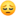 ام اشرف : ايوة.بقلم سيدعبدربه. طبعا ضحكت عليك بكلمتين حلوين ما انت غلبان زى امك . لكن دى خبيثة جدا وانا عارفة السهوكة بتاعتها 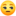 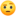 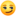 اشرف : يا ماما سهام مش خبيثة وهى كويسة جدا و بتحبك جدا بلاش تعامليها كدة 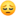 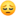 ام اشرف : انا مش هكىمها. تانى. اتفضل روح انت اتغدى .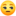 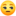 اشرف يرجع و يقول ليهم ان مامته اتغدت. وبتقولكم بالهنا والشفا .يتغدوا و يمشي ابو سهام بعدها ياخد اشرف سهام و يخرجوا يقعدوا. فى مكان هادى .اشرف : سهام ممكن اطلب منك. طلب بس ياريت متكسفنيش .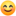 سهام: أمرنى يا حبيبي مقدرش ارفض لك طلباشرف: ممكن تصالحى ماما علشان هى الكبيرةسهام: حبيبي انا والله مش زعلانة منها بس مامتك ممكن متقبلش انى اكلمها او تقبل منى.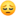 اشرف : لا ماما طيبة والله جدا بس هى عاوزة معاملة خاصة و تطولى بالك معاها .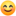 توافق. سهام على طلب اشرف . بعدها بشوية اشرف يطلب منها انهم يمشوا. لكن سهام. تطلب انها تأخد. اشرف. و تشترى هدية. لام اشرف علشان تصالحها بيها وتبين ليها انها بتحبها. يشتروا الهدية و يروحوا. البيت .يدخل اشرف على امهاشرف : ماما. سهام. عاوزة تيجى تبوس على دماغك. و تصالحك ياريت متكسفهاش بقا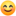 ام اشرف : لا يا اشرف مش عاوزه حد يصالحنى هى فى حالها و انا فى حالى 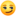 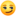 اشرف : يا ماما. لو بتحبينى صحيح و يهمك سعادتى و حياتى اقبلى منها علشان خاطرى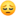 ام اشرف : حاضر يا حبيبي انا مش عاوزة غير سعادتك و بس .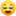 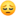 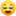 يخرج اشرف يجيب سهام. من شقته. و بيته علشان تسلم على مامته و تراضيها ، تدخل سهام. و معاها الهدية ، تدخل تحضن حماتها وتبوسها. و تبوس ايديها وتقولها : متزعليش يا ماما. انا اسفة لو زعلت من غير قصد انتى زى ماما بردوا .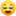 ام اشرف : خلاص. حصل خير يا بنتى .سهام. : انا اشتريت لحضرتك هدية يارب تعجبك يا ماما  تخرج سهام من شنطتها علبه صغيرة. و تديها لام اشرف تفتح ام سهام العلبه. تلاقى فيها خاتم دهب جميل جدا  ام اشرف : الله جميل. اووى يا حببتى  دة عشانى انا  تسلم ايدك و ميرسي اووى.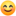 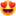 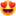 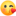 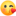 سهام:طبعا هو انا عندى اغلى منك. يا ماما 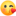 اشرف يحس بالسعادة جدا. ان مامته اتصالحت مع سهام و قاعدين مع بعض والامور بقت بخير الحمد الله و الجو هدي بينهم ⁦⁩.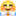 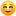 يمر شهر على زواج سهام و اشرف وهما فى حب وسعادة. بقلم سيدعبدربه.وراحة بال. وام اشرف هديت شويه مع سهام ومفيش مشاكل تذكر بينهم .وفى يوم. طلبت سهام انها تروح تزور اهلها لانهم وحشوها اووى و مشتاقة لاخواتها جدا.سهام :اشرف حبيبي انااا. عاوزة اروح لبيت بابا اقعد معاهم يومين. وحشونى جدااا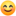 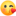 اشرف: وماله حببتى روحى. وانا كمان هروح. معاكى اسلم عليهم واقعد. مع باباكى. شوية .سهام :  ربنا يخليك ليا حبيبي هنروح امته بقا .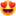 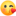 اشرف : بكرة بعد ما اخلص شغل هأخدك و نروح ليهم ان شاء الله .بعد شويه تروح سهام عند حماتها و تقعد معاها. وتقولها : بكرة هنروح عند ماما. و هقعد يومين يا ماما.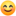 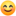 ام اشرف : ماشي. يا حببتى ابقى سلمى على ماما واخواتك و بابا.يجي تانى يوم. يخلص اشرف شغله ويدخل يسلم على امه. و بعدين يدخل بيته و يسلم على سهام . سهام: تقوله البس هدومي و ننزل دلوقت. ولا هتعمل حاجة الاول ..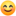 يا ترى ايه الى حصل. وايه الى هيحصل مع اشرف. وسهام.؟#انتظرونى_سيدعبدربه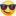 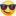 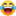 الجزء الرابع عشر#بقلمي_سيدعبدربهرجع اشرف من الشغل وسلم على امه و بعدها دخل شقته كالعادة .قالتله سهام : البس دلوقت ولا هتعمل حاجة .لانهم. كانوا متفقين على زيارة اهلها وانها هتقعد عندهم يومين .اشرف : اه طبعا نتغدى الاول و ننزل يا حببتي .سهام : هما مجهزين غدا و منتظرينا والله⁦⁩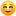 اشرف: اوك. يلا البسي و اجهزى .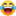 تلبس سهام و تتجهز و هما نازلين على السلم يسمع اشرف صوت امه بينادى عليه ،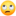 اشرف يفتح الباب : نعم يا ماما خير ⁦⁩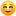 ام اشرف : خير يا حبيبي انا قولت اروح ازور خالتك بالمرة تاخدنى معاك فى الطريق 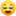 اشرف : يا ماما خالتى فى طريق غير طريق اهل مراتى .حاضر. انا هوصل سهام. و ارجع اوصلك لخالتى ⁦⁩.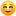 ام اشرف :  وفيها ايه لو توصلنى انا الاول عند خالتك .ولا مامتك. مش مهمة  وبعدين خالتك منتظرانى على الغدا وانا مأكلتش من الصبح 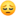 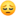 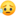 ولا عاوز يجيلى هبوط. من السكر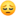 اشرف : لا يا ماما ازاى. الف سلامة. عليكى  يلا قومى البسي هدومك.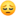 سهام تحس ان اشرف. اتأخر. اووى تدخل وتقول : في ايه واقف ليه ما يلا علشان نمشي.اشرف :معلش استنى. علشان ماما رايحة عند خالتى وهى بتلبس هدومها وهتنزل معانا نوصلها .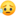 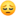 سهام : خالتك مش فى طريقنا خالص ، بعد ما توصلنى و تتغدى معانا تعالى وصلها .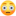 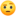 اشرف :  مش هينفع علشان بتقول خالتى منتظرها على الغدا. وهى مفطرتش والسكر عندها ممكن يعملها هبوط .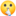 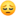 سهام : يعنى هى لما عرفت انى رايحة عند اهلى و منتظرينا على الغدا تعمل كدة 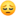 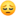 اشرف : خلاص بقا يا ستى هعملها ايه يعنى .بعد ساعة انتظار لما تلبس ام اشرف تخرج اخيراٌ و تقول يلا بينا يا ولاد ⁦⁩⁦⁩.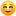 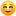 ينزلوا. يركبوا العربية وفى الطريق يقف اشرف علشان يشترى طبق حلويات يدخل بيه على اهل سهام . و يقول لامه : اجيب طبق حلويات لخالتى و لاا هتشترى ايه يا ماما؟ام اشرف : لا. لا هنجيب فاكهة احسن .يخلص اشرف و ياخد الحاجة و يمشواو يعدوا على محل فاكهة اشرف ينزل يشترى فاكهة لخالتة.بقلم سيدعبدربه. و تنزل امه وراه . يتكلموا مع الراجل لكن ام اشرف متستريش فاكهة.ام اشرف : ايه دة. دى فاكهة مش طازة. و. وحشة. يلا يا اشرف نشوف عند حد تانى غيره.اشرف : يا ماما مالها. ما زى الفل آهيه 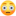 ام اشرف : لا. لا يلا نجيب من حد تانى تكون طازة. شويه عن كدة .يركبوا العربيه و سهام هتمووت. من الغيظ والزعل لان اهلها منتظرين  يعدى اشرف على محل تانى ،تنزل ام اشرف معاه. علشان يشوفوا الفاكهة . لكن متشتريش  وتقوله انها. وحشة ،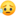 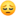 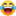 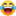 ام اشرف : اقولك يا اشرف. تعالى نرجع نجيب طبق حلويات وخلاص  .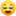 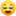 اشرف : يا ماما حرام عليكى. ما كنا هناك عند الراجل .والناس بتتصل علينا. و منتظرين علشان يتغدوا .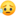 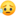 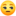 ام اشرف : فى ايه.  ما خالتك التانية منتظرة بس لازم ادخل بحاجة كويسة 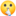 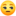 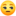 يرجعوا تانى. لمحل الحلويات ويشتروا علبه. ويمشي اشرف. فى الطريق لخالته . يرن التلفون على سهام من مامتها .سهام. : السلام عليكم ايوة يا ماما .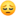 ام سهام: انتو فين يا بنتى هنموت من الجوع. ومنتظرين حضراتكم تشرفوا .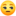 سهام : معلشيا ماما. جايين فى السكة بس هنوصل حماتى عند اختها. وجايين.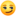 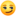 اشرف ينزل يشترى علبه حلويات تانى لخالته و يروح يوصل امه،اشرف يقف بالعربية وينزل يفتح الباب لامه.و يقولها اتفضلى يا ماما و سلميلى على خالتى جدا .ام اشرف : ايه دة انت مش هتطلع تسلم على خالتك دى هتزعل اوووى .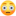 اشرف. معلش يا ماما بعد ما اوصل. سهام واجى اخدك هطلع اسلم عليها طبعا. لكن دلوقت نسايبى منتظرينى⁦⁩.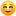 ام اشرف: ماشي يا حبيبي بس مجتش من خمس دقايق تطلعوا تسلموا عليها يعنى 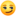 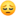 سهام : معلش يا ماما. وانا راجعة من عند بابا هعدى انا. واشرف. ونسلم بس. احنا متأخرين جدا على بابا. وماما وهما مش عاوزين. يأكلوا إلا لما نيجي .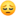 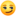 ام اشرف : طيب روحوا توصلوا. بالسلامة .ياخد اشرف سهام ويروح عند ابو سهام يدخلوا يسلموا على الجميع. و يعتذر اشرف على التاخير . بقلم سيدعبدربه. تدخل سهام تحضر السفرة مع مامتها. واخواتها بعد الاستقبال الحار. بينهم .ام سهام :كل دة تأخير يا بنتى موتنا من الجوع بسببكم .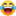 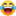 سهام : اسكتى ام اشرف. كانت هتشلنى والله لما عرفت اننا نازلين قالت اروح عند اختى. و ذلتنا لحد ما اشترت. حاجة لاختها  بجد انا الضغط على عليا. .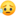 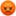 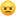 ام سهام : دى وليه غيارة اووى حبكت تروح عند اختها دلوقت  .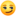 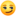 سهام: اعمل ايه. بس ياماما انا زهقت. والله. منها .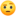 ام سهام : خلاص اعملى زى ما بتعمل طفشيها فى عيشتها زى ما بتطفشك فى عيشتك.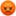 ابو سهام : يلا يا جماعة. هتجيبوا. الاكل. ولا نمتوا جوه المطبخ.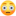 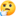 يرصوا السفرة و يقعدوا يتغدوا .ام سهام : ينفع كدة يا اشرف التأخير دة كله علينا  . ما كانت مامتك راحت عند خالتك فى يوم تانى.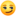 ابو سهام : و ايه يعنى اتأخروا. اهم. شيء يرضى والدته وميزعلهاش ابدا . واحنا مش هنطير يعنى . وقت ما يخلص مع والدته. يشرف فى اى وقت .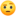 ام سهام : انا. قلت حاجة او قلت. ميرضيش امه ، انا بقول كانت خلتها بكرة. مش لازم فى نفس اليوم يعنى .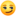 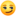 اشرف : معلش يا حماتى هى جت كدة. ومش عاوز ماما تزعل ،علشان السكر ميعلاش عليها .ابو سهام : لا يا ابنى والدتك. اهم من اى حد وتنفذ طلباتها قبل اى حد .علشان ربنا يرضى عنك و يباركلك فى صحتك و بيتك ⁩ .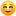 يخلص الغدا و يشربوا الشاى و يقعد اشرف. معاهم لاخر اليوم و يقوم. علشان يمشي . يطلب منه ابو سهام انه ينام عندهم الليلة. بدل ما ينام لوحده . بقلم سيدعبدربه.لكن اشرف يعتذر. علشان هيمر على والدته ياخدها. ويرجعها البيت.سهام : طيب كلم ماما شوفها هتروح بيتها. ولا هتنام الليلة مع خالتك. اصل خالتك ممكن ترفض انها تمشي الليلة ⁦⁩.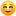 اشرف : حتى لو هى مروحتش. انا همشي مش هقدر انام. هنا علشان اخواتك البنات 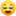 سهام : لا. علشان بقلم سيد عبدربه.خاطرى يا توتى خليك معايا الليلة دى اول مرة ، تنام عندنا بعد ما اتجوزنا علشان نرجع ايام الخطوبة والذكريات 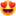 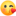 اشرف: امممم اوك لحظه يرن على مامته .ام اشرف: ايوة. يا اشرف يا حبيبى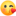 اشرف : ايوة يا ماما. اعدى عليكى اخدكو نروح البيت ولا هتعملى ايه ؟ام اشرف : لا. يا حبيبى خالتك. رافضة انى امشى الليلة و قالت هزعل لو مشيتى يا ام اشرف علشان كدة هنام معاها. الليلة و بكرة امشي إن شاء الله .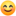 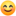 وانت هتروح البيت امته ياحبيبي 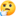 اشرف: لا انا هنام الليلة مع سهام عند حماياام اشرف : والله  طيب يا حبيبى خد بالك من نفسك و اوعى تتاخر على الشغل .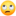 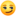 يقفل اشرف مع امه. التلفون. و يبص لسهام و يقولها : خلاص يا قلبي هبات معاكى الليلة 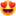 سهام : بجد يا حبيبي انا فرحانه اووى.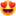 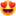 دى هتكون. ليلة جميلة جدا و اهلى هيفرحوا اووى انك هتكون معانا الليلة  هنسهر. ونلعب و نهزر و هتكون ليلة جميلة.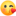 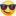 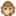 يا ترى ايه الى هيحصل . و ايه الى حصل ؟الجزء الخامس عشر#بقلم_سيدعبدربهفرحت اووى سهام ان اشرف هيقضى الليلة معاها عند اهلها . وكان البيت فى منتهى السعادة ، لعب وضحك و هزار لحد نص الليل والكل سهران وكأنها ليلة عيد .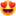 وفى لحظة رن تلفون اشرف  بص فى تلفونه وجد رقم امه بترن .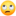 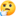 اشرف : السلام عليكم. ايوة يا ماما خيرام اشرف :  تعالى. روحنى البيت بسرعة .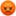 اشرف : ليه. خير. فى ايه مش قلتى انك. هتباتى عند خالتى !ام اشرف : لا مش هبات عند حد بيتى موجود محدش بيستحمل حد يابنى  انا اتخانقت انا. و خالتك وعاوزة امشي دلوقت.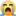 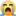 اشرف يسمع صوت خالته بتقولها. يا بنتى حرام عليكى بقا خلى عندك دم وامشي بكرة  و سيبى الواد مع مراته.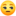 اشرف : طيب يا ماما معلش خليكى الليلة معاها علشان متزعلش وبكرة الصبح اعدى اخدك وانا رايح الشغل .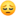 ام اشرف : والله ما اقعد. هنا هتيجى. ولا انزل انا و اركب اى حاجة ؟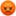 اشرف : لا يا ماما متنزليش وانتى كدة تعبانه انا جاي حاضر .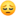 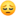 سهام تبص لاشرف  :هتمشي طبعا صح .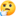 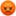 اشرف : اه همشى. اعمل ايه. ماما اتخانقت هى و خالتى وحلفت انها ما تبات. عندها .سهام : طيب خليها تنزل تركب تاكسى للبيت. ومش لازم. تروح. تاخدها انت 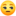 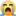 اشرف :مش هينفع تنزل لوحدها. مهما كان علشان تعبانة وممكن السكر. يعلى عليها من الزعل خصوصا انها متخانقة مع خالتى معرفش ليه .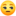 ابو سهام : لا. يا ابنى مينفعش. شوف والدتك ميصحش تسيبها كدة .روح وصلها واطمن عليها و الايام جاية كتير يا سهام .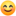 سهام : طيب وصلها و تعالى تانى انا هستناك .اشرف : لا صعب يا حببتي ارجع تانى معلش هعوضهالك المرة الجاية .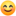 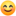 ينزل اشرف يروح لامه ، و تقعد سهام تبكى  وتعيط. لان ام اشرف بوظت وافسدت الفرحة بتاعتهم تحاول امها تهديها. و ابوها .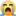 سهام : انا خلاص اتخنقت. منها مفيش مرة افرح فيها. الا تعقدنى وتفسد فرحتى. كأنها ضُرتى .مش حماتى  .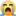 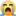 ام سهام : ينكدوا عليها البعيدة  معلش يا بنتى اتحملى علشان بيتك .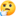 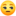 سهام : يا ماما دى بتدلع اووى طفشتنى فى حياتى و الله  .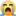 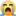 ابو سهام : اعقلى يا سهام دى مهما كان امه وهى حاسه انك. اخذتيه على الجاهز. ودة وضع طبيعي بس بيختلف من ست لست تانية .سهام : طيب يا بابا لحد امته هتفضل هى كدة انا ليا طاقة بردو  .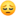 ابو سهام : معلش هى مع الوقت هتعرف إن اشرف كبر خلاص وليه بيت. و زوجة واولاد .يوصل اشرف عند خالته يدخل يسلم على خالتة ويسلم على اولاد خالته .اشرف : فى ايه. يا خالتو حصل ايه؟خالة اشرف : مفيش يا حبيبي. بتكلم انا وامك عليك انت وسهام وبتحكيلى ان سهام اكلت عقلك. وكدة وحسيت انى لازم اعرفها ان دة طبيعى لانكم لسه عرايس جداد  وقلتلها سبيهم. وابعدى عنهم. ومترخميش عليهم .لقيتها هبت فيا  و اتخانقت معايا .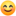 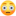 ام اشرف : انتى بتقولى انى هخرب عليهم  انا هخرب بيت. ابنى !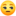 خالة اشرف : ايوة. افعالك دى هتخربى عليه ابنك كبر خلاص و بقا راجل .اشرف :خلاص يا خالتى .خلاص يا ماما حصل خير يلا يا ماما علشان الوقت تأخر .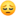 ام اشرف : يلا انا ماشية. وانا غلطانة انى اتكلمت معاكى. يلا. يا حبيبي.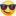 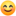 تضحك. خالة اشرف :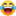 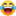 والله امك دى مجنونةيا حبيبي وديها مستشفى المجانيين 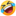 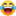 ام اشرف : يلا يابنى خالتك. دى ولية نكد. والله وخنقة. انا عارفة ايه الى جابنى ما كنت قاعدة فى بيتى معززة مكرمة .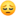 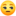 ينزلوا و يوصلوا البيت تدخل ام اشرف شقتها.اشرف : عاوزة. حاجة يا ماما قبل ما اروح انام.ام اشرف : هتروح. فين نام هنا معايا. متنمش لوحدك يا حبيبي .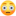 اشرف : عادى. يا ماما انا مش هخاف لو نمت لوحدى يعنى .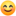 ام اشرف : معلش نام. معايا. زى زمان. ولا. خلاص ماما. مبقتش تحتاجها ولا تحتاج تنام فى حضنها لما تكون زعلان. او خايف 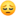 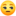 اشرف : ربنا يخليكى ليا. يا ماما انا اقدر استغنى عن حضنك يا حببتي ، حاضر يا ماما هغير هدومى واجيلك .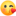 يدخل اشرف يغير هدومه و يروح ينام. جنب مامته لحد الصبح . يروح الشغل تتصل عليه سهام. و تطمن عليه. وتقوله حاول تيجى تتغدى معانا بدل ما تقعد فى البيت لوحدك لكن اشرف يرفض بسبب الشغل و مامته علشان ميسبهاش لوحدها ، يمر اليوم و يرجع اشرف من شغله يلاقى امه. محضرة ليه الغدا .يتغدا و تساله امهام اشرف : شفت بقا. اكل ماما. حلو. ازاى. مش الاكل الى بتعمله مراتك. الى ميغذيش .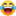 اشرف : اه طبعا. يا ماما. اكلك محدش يعرف يعمل زيه  .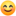 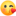 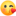 تمر اربع ايام و يروح اشرف يجيب سهام من عند اهلها ، تدخل سهام تسلم على ام اشرف و تروح شقتها . يتغدوا و بعد كدة ام اشرف تتصل على اشرف علشان يرفع معاها السجادة علشان هتمسح .ام اشرف : ايوة يا اشرف. تعالى معلش ارفع معايا السجاد. عاوزة انضف البيت .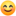 اشرف : سجاد ايه و تنضيف ايه يا ماما. دلوقت وانتى تعبانة والوقت اتأخر. خليها الصبح .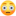 ام اشرف : لا الصبح ايه. البيت عفن والتراب كتر اووى. و اختك. مش هنا مع جوزها عند حماتها. كانت نضفت معايا .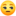 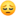 اشرف : يا ماما. انا بكرة هجبلك واحدة تنضفلك و تاخد فلوس . متشغليش بالك انتى.ام اشرف : تنضفلى ليه هو انا عاجزة انا الحمد الله بصحتى يا حبيبي وانا الى هنضف وامسح بس انت تعالى ارفع معايا السجاد .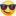 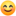 اشرف :يا ماما. ابوس ايدك و رجلك بلاش النهاردة الليل دخل والساعة بقت 10.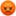 ام اشرف : خلاص يا اشرف متجيش انا هشيلها لوحدى ارتاح. انت . تقفل السكة .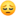 اشرف : استغفر الله العظيم ماما هتشلنى. والله و يخرج من الشقة .سهام : رايح فين يا اشرف و مالك فى ايه ؟اشرف : رايح ارفع السجاد مع. ماما. و انضف معاها ، لانها مصرة تنضف دلوقت .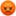 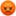 يدخل اشرف على امه. ويطلب منها. مترفعش حاجة. وهو هيرفع السجاد لوحده . شويه وتدخل سهام. وراه و تقوله : لو سمحت مش رفعت السجاد. سيب كل حاجة. بقا. وانا. هعملها و انضفها  بس روح. انت و سيبنى اخلص.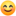 ام اشرف : انتى الى هتنضفى ؟!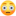 سهام :ايوة. يا ماما. امآل مين . هو هينفع اشرف ينضف و انا هنا و بعدين هو انا مش زى سوسن و بنتك بردوا .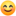 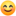 ام اشرف :  بنتى طبعا يا حببتى ربنا يباركلك فى صحتك ،بس مكنتش متوقعة .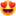 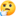 سهام : كنت متوقعة انى معملش حاجة معاكى واساعدك . ميصحش ومش اصول .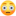 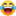 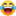 اشرف : طيب انا هساعدك يا سهام. يلا نشتغل سوا مع بعض. علشان نخلص بسرعة .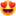 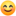 سهام :. لا. قولت  اتفضل انت من غير مطرود. وانا هخلص بسرعة .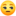 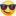 ام اشرف : خلاص روح انت يا حبيبي . انا هنضف معاها طبعا هى بس هتساعدنى زى سوسن ما بتعمل معايا .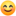 سهام : ولا. انتى كمان. هتعملى حاجة يا ماما اتفضلى انتى كمان. مع اشرف روحوا الشقة التانية و لما اخلص تعالى .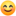 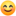 ام اشرف : لا يا بنتى مش معقولة اسيبك تشتغلى لوحدك انا هنضف معاكى حتى لو شوية صغيرين كدة .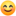 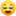 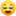 سهام :. لا. والله. ما تمدى. ايدك. فى حاجة ابدا يا ماما علشان خاطرى روحى مع اشرف .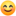 اشرف. يا امه معاه لشقتة. وام اشرف. مبسوطة جدا من موقف سهام .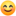 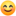 ام اشرف :. والله باين. عليها بنت. اصول. و جدعة مراتك. يا اشرف .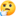 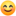 اشرف : ايوة يا ماما سهام طيبة. جدا و بنت اصول و جدعة اووى بس انتى واخدة عنها فكرة غلط و الله.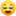 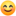 ام اشرف: هنشوف الايام هتبين كل حاجة .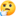 بعد ساعة تقريبا تنادى سهام. على ام اشرف علشان خلصت . تدخل ام اشرف تبص للشقة ايه دة. ما شاء الله جميلة اووى دا انتى شاطرة اووى يا سهام  .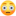 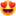 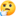 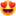 تفرح اووى سهام من كلام حماتها و تقول فى سرها ربنا يهديكى عليا .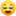 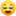 تمر الليلة و يقعد اشرف وسهام قعدة رومانسية واشرف فرحان اووى بكلام امه على سهام و بيقول يارب يصلح ما بينهم .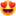 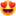 اشرف : ربنا يخليكى ليا يا حببتى بجد انا فخور بيكى جدا 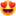 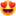 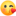 سهام : و يخليك ليا يا عمرى انا علشان خاطرك اعمل اى شيء فى الدنيا .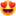 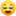 تعدى الليلة على اجمل ما يكون و تانى يوم يروح. اشرف لشغله كالعادة .تروح سهام تصبح. على حماتها و تقعد معاها شويه. وبعدين تقولها هحضر ليكى الفطار يا ماما و ارجع 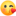 تدخل سهام تحضر الفطار لكن يحصل شيء غريب جدا !!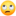 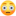 يا ترى ايه الى هيحصل ؟الجزء السادس عشر#بقلم_سيدعبدربهبعد ما عدت الليلة كأحسن ما يكون و خدمة سهام لحماتها وتنظيف شقتها عدت الليلة و تانى يوم سهام راحت لحماتها وقالت ليها. هحضر الفطار و هرجع تانى.تدخل سهام. تحضر فطار وهى بتجهز الفطار تلف رجلها وتفقد توازنها وتقع منها صنية الاكل وتتخبط. رأسها فى الحيطة ، تسمع ام اشرف صوت صراخ شديد فى شقة اشرف تجرى للشقة و تنادى على سهام لكن تسمع صوت صراخ سهام ،تدخل ام اشرف بسرعة تلاقى سهام واقعة على الارض و راسها بتجيب دم  تجرى عليها. بسرعة وهى مفزوعة.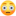 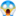 ام اشرف : ايه دة. سلامتك يا بنتى ايه الى حصلك  ؟!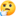 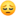 سهام بألم شديد وبكاء  وقعت يا ماما ورجلى لفت تحتى .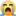 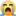 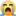 ام اشرف : لاإله الا الله. ليه كدة  الحمد الله قومى اسندى عليا تعالى على الكرسي .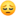 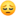 سهام : مش قادرة يا ماما  .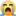 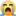 ام اشرف : طيب اصبرى اتصل بالاسعاف تيجى بسرعة .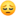 سهام : مفيش داعى للاسعاف يا ماما. اكيد حاجة بسيطة متقلقيش .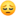 ام اشرف : حاجة بسيطة ايه بس انتى مش شايفة الدم الى نازل من رأسك. ورجلك مش قادرة تقفى عليها .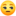 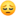 تروح ام اشرف بسرعة تجيب التلفون وتتصل بالاسعاف . وتقعد جنب سهام وتأخدها فى حضنها لحد ما الاسعاف. جت رفعتها. وراحت ام اشرف معاها اخدوها على مستشفى خاص وتم إسعافها لكن تم تجبيس القدم بجبس . سهام : متقوليش يا ماما لاشرف علشان ميتخضش و هو فى الشغل .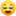 ام اشرف : لا. محدش هيقوله. احنا شويا و هنروح انا وانتى ولما يرجع من الشغل يعرف .سهام : اه عندك. حق يا ماما .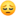 اخر النهار يرجعوا من المستشفى وسهام رابطة رأسها ومجبسة. رجلها . يدخلوا الشقة. وتدخل ام اشرف. سهام على السرير .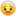 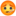 سهام : معلش يا ماما. هاتى تلفونى اتصل على ماما تبعتلى حد من اخواتى.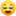 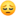 ام اشرف : و تتصلى على ماما ليه تقلقيها ليه ؟سهام : علشان حد من اخواتى يجي يقعد معايا يومين لحد ما اخف و تساعدنى  .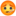 ام اشرف : لا كدة هيتخضوا عليكى واخواتك اكيد عندهم دراسة، انا هعملك الى انتى عوزاه. و هقعد معاكى وهخدمك.  هو انتى مش زى سوسن. بنتى ولا ايه .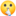 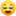 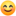 سهام :  معقولة. يا ماما انتى الى هتخدمينى ميصحش عيب مش هينفع.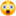 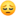 ام اشرف : لا انتى بنتى ومش عيب لما اشيلك وانتى تعبانة .دا الجيران بتساعد بعض وانتى مرات ابنى يعنى بنتى . ما انتى انبارح نضفتى شقتى كلها. لوحدك. من غير ما حد يقولك و طلعتى اصيلة . وانا لازم اطلع اصيلة معاكى يا بنتى .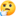 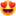 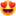 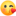 سهام : دة واجبى يا ماما ومعملتش حاجة ⁦⁩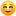 ام اشرف : خلاص بقا مش عاوزين حد يعرف واهلك يقلقوا عليكى . انا هعملك. كل حاجة 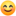 تدخل ام سهام. تنظف المطبخ وترفع مكان الاطباق الى اتكسرت . وبعدها تدخل تحضر الغدا . شوية و يدخل اشرف البيت يلاقى امه فى شقته و فى المطبخ .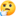 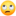 اشرف : السلام عليكم يا ماما . حضرتك هنا ؟ام اشرف تخرج من المطبخ : وعليكم السلام ،حمدالله على سلامتك حبيبي  اه انا هقعد معاكم كام يوم .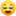 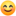 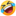 اشرف : تشرفينا يا ست الكل ،امال فين سهام ؟سهام: انا هنا يا حبيبي⁦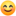 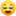 يدخل اشرف اوضة النوم يلاقى سهام. نايمة. راسها مربوطة و رجلها مجبسة .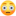 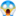 اشرف : ايه دة حصل ايه ؟!سهام: مفيش الحمد الله بسيطة ⁦⁩. بس رجلى لفت و وقعت وانا بحضر الفطار ورأسي اتخبطت فى الحيط  و رجلى اتكسرت .بس كسر بسيط الحمد الله ⁦⁩.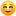 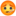 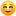 اشرف : يا الله  الحمد الله على كل شيء ،طيب متصلتوش عليا ليه ؟!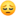 ام اشرف: مفيش مقلناش علشان متتخضش انا اتصلت بالاسعاف و هما اخدوها. وعملوا الازم.اشرف : الحمد الله جت كدة .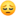 تحضر ام اشرف الغدا. و يقعد اشرف يتغدا وتدخل ام اشرف الاكل لسهام بايديها و تقعد جنبها لحد ما تخلص اكل  كانت سهام مستغربة جدا من تعامل حماتها معاها .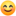 هل تعامل حماتها معها لانها نضفت ليها الشقة. ولا هى حنينة بالاصل .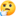 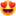 قعدت سهام فى الجبس 15يوم كانت حماتها بتخدمها وكل ما تتصل ام سهام على سهام متعرفهاش انها مكسورة. لحد ما خفت و فكت الجبس .وام اشرف علاقتها بسهام اتحسنت كتير وكل واحدة. عرفت ان التانية بتحبها وكل واحدة منهم فيها خير .يا ترى ايه الى حصل ؟ وايه الى هيحصل ؟#انتظرونىالجزء السابع عشر#بقلم_سيدعبدربهمرت 15يوم على تعب سهام وكسر رجلها . بعدها شالت الجبس و بقت كويسة جدا فى الفترة دى كانت حماتها الى بتساعدها فى البيت وتعمل الاكل وكانت سوسن اخت جوزها بتساعدها كمان وتحسنت العلاقة بينهم .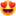 وكانت ام سهام بتتصل بسهام تطمن عليها تقولها انها بخير الحمد الله وفى يوم قررت ام سهام انها تزور بنتها و تشوف اخبارها ايه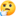 ام سهام ترن جرس الباب تفتح سهام 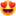 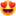 ام سهام: السلام عليكم يا عمرى كله 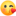 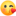 سهام :  ماما. مش معقولة ايه المفأجاة الجميلة دى ، وعليكم السلام ورحمة الله. وبركاته.اتفضلى يا ست الكل 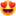 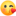 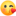 ام سهام : ايه يا بنتى عاملة ايه. ومالك حاسة ان رجلك فيها حاجة وانتى بتمشي 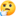 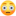 سهام : الحمد الله مفيش حاجة دة جزع بسيط يا حببتى .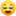 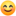 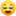 ام سهام : هتخبى عليا يا بت دا انا امك و اعرفك من عنيكى  ، حصل يا سهام ؟ !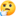 سهام : مفيش يا ماما رجلى اتلوت و لفت تحتى وقعت لكن الحمد الله بقيت كويسة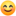 ام سهام :  طيب مكلمتنيش ليه كنت جيت قعدت معاكى. او بعت حد من اخواتك يقعد معاكى .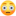 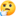 سهام : والله يا ماما حماتى رفضت وقالت لا متزعجيش ماما. وهى الى كانت قاعدة معايا كل الايام الى فاتت .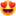 ام سهام:  بتقولى مين ؟ حماتك  لا مصدقش بصراحة  .ايه الى حصل احكيلى .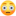 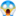 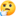 سهام : ههههههههه. والله يا ماما دى طلعت طيبة اووى ما سابتنيش و تركتنى لحظة من ساعة ما تعبت .تعمل الاكل. وتأكلنى وتنضف الشقة  وتقولى انتى بنتى . كل دة علشان انا نضفت ليها شقتها. من غير ما تطلب.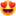 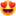 ام سهام : كويس ربنا يهديكم على بعض،تقعد ام سهام وقتها وتمشي . يمر اليوم كالعادة ، علاقة جيدة بين سهام و ام اشرف .يمر عام على زواج اشرف و سهام على افضل ما يكون .لكن بعد مرور عام بدأ يتغير حال اشرف ، حيث اعتاد السهر خارج المنزل وعدم الجلوس بالبيت كثيرا و تغير فى معاملته لسهام .وفى ذات يوم حدث شجار عنيف بينهم بعد عودة اشرف من العمل . وتناوله الغدا و محاولة خروجه مرة اخرى للسهر كاعادة.سهام : انت رايح فين يا اشرف.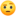 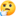 اشرف: نازل رايح مشوار . عاوزة حاجة ؟سهام : مش معقولة كل يوم كدة يا اشرف ترجع من الشغل تتغدا و تنزل تقعد تحت لحد نص الليل و ترجع تنام و تصحى تروح الشغل كل يوم على كدة  انا فين من حياتك دى.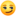 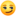 اشرف : يعنى عاوزة اقعد جنبك طول اليوم ! انا بنزل اقعد مع اصحابي. بشوف مصالح فى الشغل بغير جو مش حياتى شغل و بيت بس .سهام : وانا ! انا مراتك ليا حق عليك عاوزاك تقعد معايا ، لكن انت بتيجى. تتغدا. وتنزل وكأنى حاجة ملهاش قيمة فى البيت .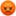 اشرف : يوووووه كل يوم الموشح دة 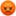 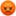 انا محبش اقعد فى البيت يا ستى اعمل ايه .سهام : طيب تعالى نخرج انا وانت بلاش نقعد فى البيت بس احس بوجودى فى حياتك 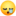 اشرف : هو انا كل ما احتاج اخرج هاخدك معايا هو انا عيل صغير !انا نازل اوووووف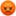 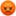 ينزل اشرف و تقعد سهام لوحدها تبكى .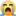 و تفكر دة اشرف الى كان رومانسي و يحب يقعد معاها ، الى كان بيتمنى قربها اتغير 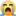 تنادى ام اشرف على سهام علشان تعمل معاها حاجة .تبص على وشها باين التغيير. عليه .ام اشرف: مالك يا سهام يا بنتى فيكى اية؟!سهام : مفيش يا ماما سلامتك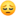 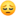 ام اشرف : لا فى حاجة والله . انتى اتخانقتى انتى. واشرف  ؟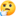 سهام تبكى :  ايوة يا ماما انا بصراحة تعبت  ومش قادرة. اخبى اكتر من كدة .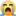 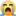 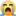 ام اشرف : حصل ايه يا بنتى اتكلمى .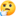 سهام : يا ماما بيرجع من الشغل يدوب يتغدى وينزل على طول ومشفوش إلا بالليل يتعشى و ينام و يصحى يروح الشغل تانى .وكأن انا مش فى البيت وليا حق عليه يرضيكى. كدة ؟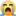 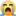 ام اشرف : لاطبعا ميرضنيش ولا يرضى ربنا .سهام : انا ببقى محتاجة اتكلم معاه احكى معاهاخرج معاه اتفسح يحسسنى بكيانى وانوثتى مش يعاملنى كأنى كرسي فى البيت .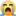 ام اشرف : متزعليش نفسك انا لما يجي من برة هكلمه و هعرفه غلطه لا حرام كدة ليه يعنى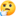 يمر الوقت ويرجع اشرف متأخر تسمع امه صوت قفلة الباب ،تخرج تقف تنتظرهوتقوله: تعالى يا اشرف عوزاك فى كلمتين.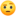 اشرف : خير يا ماما. فى ايه ؟ام اشرف : ايه يابنى الى بتعمله دة فى سهام؟اشرف : عملت ايه يا ماما ! معملتش حاجة 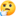 ام اشرف : لا عملت. لما تخرج من الصبح وترجع تتغدى. وتنزل تانى بدون داعى يبقى حرام ، انت بتخلص شغلك الساعة سته وترجع تتغدى .يبقى تقعد مع مراتك. بقا مش تنزل كل شويه. تسهر مع اصحابك. وتسيب مراتك !اشرف : يا ماما. هتحبس. فى البيت يعنى منزلش اغير جو او اقعد مع اصحابي شويه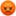 ام اشرف: لا تنزل. بس مش كل يوم حرام المسكينة ذنبها ايه تقعد لوحدها فى الشقة ليل نهار من غيرك لا يا ابنى كدة حرام 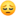 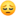 اشرف : ما انتى قاعدة جنبها و بتكونى معاها .ام اشرف : هى مراتى. ولا مراتك يا ولااا . هى عوزاك انت. انت جوزها وحبيبها يا عبيط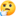 الواحدة. لما تحب حد بتكون عاوزة تقعد معاه ليل نهار تتكلم. معاه و يتكلم معاها .يقولها كلمة حلوة يغازلها كدة هو انا هعرفك. يا اشرف 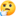 اشرف: ربنا يسهل يا ماما تصبحى على خير .يدخل اشرف شقته تقوم سهام وتستقبله بزعلسهام : احضرلك عشا .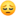 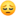 اشرف : مش طافح ادخلى نامى .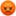 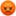 سهام : انت بتكلمنى كدة ليه الحق عليا انى بسألك تاكل ولا. لااا.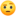 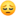 اشرف:انتى عاوزة تحبسينى فى البيت . هو انتى هتحكمى عليا يعنى  ، رايحة تشتكى لماما.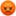 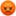 سهام : اولا انا مش هحبسك لكن ليا حق عليك انا بردوا انسانة وليا مشاعر وإحساس مش جارية مشتريها وقت ما ترجع البيت تلاقيها تحت رجليك .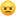 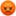 اشرف : طيب هخرج و هرجع وقت ما احب والى عاوزه تعمليه اعمليه  .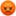 سهام : كدة يا اشرف طيب اعمل الى عاوز تعمله انا مش هقعد فى البيت كدة .وابقى اخرج وارجع زى ما انت. عاوز وتحب 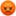 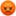 اشرف : بتهددينى طيب مع الف سلامة الباب يفوت جمل يا سهام ومش هتحكمى عليا  تسمع ام اشرف و سوسن اخته صوتهم.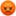 يخرجوا بسرعة يشوفوا فيه ايه  يدخلوا يلاقوا سهام بتلم هدومها وماشية من البيت .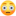 ام اشرف: فى ايه يا سهام بتعملى ايه يا بنتى!سهام: مفيش يا ماما. انا ماشية وسايبة البيت ليه خليه يعمل الى عاوز يعمله  هو حر..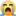 ام اشرف : لا مش هتمشي ينفعش كدة . اهدى بس كدة. و استغفرى الله .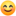 سوسن : حصل ايه يا اشرف ؟اشرف : الهانم عاوزة تحبسنى فى الشقة. وتتحكم فيا. منزلش الا اما اخد الاذن منها 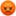 ام اشرف : لا. هى مقالتش كدة. وانا كلمتك فى الموضوع دة بتتخانق معاها. ليه بقا 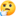 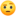 اشرف : يا ماما. انا اعمل الى عاوز اعمله انا مش صغير ومش هتحبس فى البيت 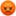 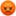 سوسن : بس بردوا يا اشرف راعى ان ليك زوجة و بيت محتاجينك انا لو مكانها هزعل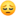 سهام : لا هو مش حاسس بيا. ولا كأنى مراته وليا. حق عليه  وبيقولى الباب يفوت جمل ،خلاص بيت بابا اولى بيا. ومستحيل اقعد هنا لحظة. واحدة بعد الكلام دة .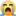 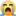 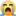 يا ترى ايه الى حصل ؟ و اية الى هيحصل #انتظرونى و الجزء الاخير يتبع ب١٠ ملصقات فضلا وليس امرا منقول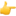 الجزء الثامن عشر والاخير#بقلم_سيدعبدربهبعد خناقة سهام واشرف و تدخل ام اشرفو سوسن اخته لفض الخناقة ، لكن اصرت سهام انها تمشي وتسيب البيت بعد ما قالها اشرف الباب يفوت جمل ، لكن وقفت حماتها معاها وسوسن. و مسكوا فيها علشان متمشيش و تسيب البيت . وطلبت ام اشرف من ابنها يدخل يصالحها و إلا مش هتكلمه تانى . وافق اشرف على مصالحة سهام ودخل صالحها واعتذر ليها. و وعدها انه يوفق بين بيته و بين اصدقائه او خروجه . يمر شهر وترجع ريمة لعادتها القديمة .يسهر اشرف برة كتير و حاله اتقلب اكتر وبقا يسهر اكتر و يغيب من الشغل مش قادر يصحى بدرى من التعب والسهر .و كتير بيحصل مشاكل بين سهام واشرف بسبب الموضوع دة. .وسهام تتحمل علشان متخربش بيتها و تهد البيت والاسرة الى كانت بتحلم بيها . لكن اشرف كان بيتمادى فى غلطه . و سهام ملت من إخفاء عيوبه وغلطاته.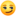 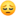 وفى يوم من الايام رجع اشرف قرب الفجر .سهام تبص فى الساعة لقت الفجر على وشك .سهام : ايه دة يا اشرف  هى حصلت ترجع الفجر خلاص انت حالك. باظ و مفيش منك رجا .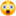 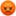 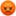 اشرف يبص ليها و هو واقف بيطوح و مش متزن وكأنه واقف على نار يبص ليها .اشرف : هسسسسس هههههههه مضيعيش الدماغ الى عملتها يا نكد. انتى 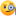 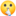 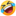 سهام : ايه دة  انت سكران يا اشرف  انا مش مصدقة .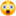 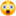 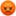 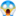 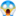 اشرف: انتى الى سكررررررانة  هس 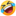 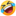 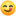 سهام : لا. دة موضوع مينفعش السكوت عليه ابدا  . يا. ماما يا مااااما الحقى ابنك سكران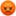 اشرف يحط يحاول يكتم. صوتها لكن سهام تصرخ بصوت عالى . يبتدى اشرف يضربها بقوة . تخرج ام اشرف على صوت صراخ سهام  وتنزل سوسن. على صوتها. تمسك ام اشرف ابنها. و تبعده عن سهام .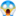 ام اشرف : انت اتجننت يا اشرف، ايه الى بتعمله دة بتضربها ليه ؟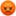 سهام. وهى بتبكى : ما تقولها يا استاذ يا سكران بتضربنى ليه  .!!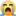 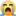 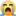 ام اشرف : انت سكران يا اشرف 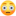 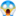 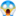 معقولة انت الى بتصلى وعارف ربنا تسكر .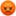 اشرف :لا لا انا كوييييس.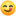 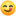 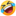 سهام : اه. يا ماما الاستاذ. وصل بيه الحال انه يسكر. و يتأخر للفجر برة وكمان يضربنى  لكن اقسم. بالله ما قاعدة فى البيت دة لحظة تانية بعد كدة. و يطلقنى  لانى زهقت وقرفت من حاله. دة .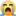 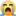 ام اشرف : خلاص. يا بنتى تعالى عندى بس دلوقت. لحد الصبح. وربنا يحلها من عنده .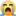 تاخد ام اشرف سهام و تحاول ترجعها عن الى فى دماغها لكن سهام اصرت على الرحيل .و لما الصبح جاء والنور ظهر. دخلت اخدت. هدومها و تركت البيت .لبيت اهلها .توصل بيت اهلها وترن جرس الباب .ام سهام تصحى من النوم وتصحى جوزها 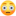 ام سهام : ابو سهام الباب بيخبط. ولسه بدرى الصبح. خير يا ترى مين ؟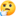 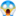 ابو سهام يبصفى ساعته و يستغرب ويقول يا ترى. مين !يروح يفتح الباب يلاقى سهام  .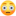 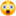 ابو سهام : سهام ايه دة في ايه يا بنتى ؟!سهام : انا عاوزة اطلقيا بابا انا اتحملت كتير اووى.  ومكنتش بحكى على الى بيحصل معايا .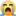 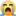 ام سهام تسمع صوت بنتها. تجرى تاخدها فى حضنها : خير يا حببتى مالك في ايه. وحصل ايه .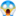 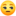 سهام : اشرف ضربنى و شتمنى يا ماما 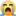 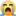 ابو سهام :ضربك ليه. عملتى ايه غلط ؟!سهام : يا بابا. اشرف احواله اتغيرت اووى معرفش اتلم. على اصحاب زبالة علموه يسهر برة ويرجع متاخر. وكتير كنا بنتخانق علشان كدة لكن مكنتش بحكى حاجة  .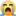 لكن دلوقت بقى اسواء. من الاول. وبقى يتاخر اكتر.  النهاردة راجع الفجر وكمان. سكران  عارف. يا بابا. يعنى ايه سكران 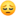 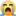 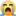 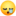 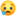 ام سهام : يا لهوى سكران  هى حصلت دة اشرف الى كان مش بيشرب حتى السجارة 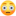 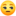 ابو سهام : طيب مفولتيش ليه من بدرى على الى كان بيعمله ، جاية بعد ما وصل انه يسكر!سهام : يا بابا مكنتش عاوزة اخرب بيتى بايدى وكنت متحمله كانت امه مطلعه عينى. وساكته لحد ما ربنا هداها عليا. وقلت هو كمان ربنا يهديه و يتغير ، واكيد دى نزوة. وهتروح لكن لقيته بيذيد .انا خلاص. مش عاوزة اعيش معاه  بقالى اكتر من سنة متحمله. ضرب وإهانه منه. وعدم. تقدير. و سهر برة مش هو دة اشرف الى حبيته. واتجوزته. دة انسان تانى . وانا هطلق منه مهما حصل .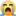 ابو سهام : طيب ادخلى نامى وربنا يحلها من عنده وخليها على الله .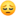 يمر اسبوع و يروح اشرف لابو سهام علشان يرجع سهام لكن ابوها يقوله هشوفها. وربنا يصلح حالكم مش عاوزين خراب البيوت 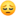 لكن سهام. ترفض الرجوع ليه ابدا و تصر على الطلاق النهائى .يبلغ ابو سهام. رد بنته. لكن. اشرف يرفض الطلاق و يصر انه يرجعها علشان بيحبها جدا.بعد مرور شهرين ترفع سهام قضية خلع على اشرف لانه مش عاوز يطلقها ،و يتحدد جلسة. لسماعهم و الحكم بينهم.تدخل المحكمة سهام و ابوها. و امها و بعد شوية يدخل اشرف لوحده . و يروح لسهامو يتكلم معاها قبل ما يدخلوا للقاضى.اشرف : سهام ارجوكى سامحينى انا مقدرش اعيش من غيرك  انا حاسس ان روحى بتخرج منى ببطىء شديد  .مهما حصل منى انسيه. وتعالى نعيش حياتنا زى الاول. وانا فعلا اتغيرت بس سامحينى .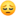 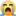 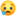 سهام : ارجوك. يا اشرف  سبنى وكفاية لحد كدة انا تعبت لحد كدة متصعبش الموضوع عليا  زى ما دخلنا بالمعروف نخرج بالمعروف . وخلينا نعيش على ذكريات جميلة كانت. بينا.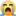 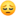 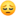 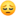 اشرف يبص لابو سهام. و امها. ويقول كلموها انا اتغيرت خلاص علشان خاطرى قولوا ليها بلاش ننفصل بلاش تبعد عنى  انا حياتى هتنتهى لو بعدت عنى بجد هموت مش هقدر اعيش من غير سهام .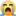 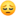 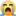 ابو سهام : يا اشرف. احنا مش مبسوطين ان بنتنا. هتتطلق و تنفصل ، ياريت ترجعوا بس هى مصرة. وهى الى هتعيش  بس انا عارف بنتى هى متعملش كدة. إلا لو وصلت لمرحلة صعبة جدا واتحملت كتير. اووى .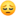 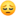 وهما بيتكلموا. ينادى الحاجب عليهم علشان يدخلوا للقاضي .يدخلوا يبص القاضي ليهم وينادى على اسمائهم. و يتاكد ان الزوجين موجودين .القاضي : مدام سهام. انتى طالبه الخلع ليه من جوزك ؟سهام: لانه اتغير. وبقى انسان سيء. واهمل بيته ومراته. وبقى يشرب و يسكر واهملنى 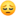 القاضى: استاذ اشرف كلام. مدام سهام حقيقى؟اشرف يبص لسهام ويبص للقاضى ويقول :ايوة. حقيقى. وحصل. وكل كلامها صح لكن حضرتك. انا اتغيرت انا بحبها و مستعد انفذ كل طلباتها انا كنت انسان سيء جدا ومشيت مع اصدقاء سوء واهملت بيتى و زوجتى وانا بعترف لكن انا عرفت غلطى وعاوز اصلح الى حصل بينا بس هى تدينى فرصة تانية اخيرة  وانا هثبتلها انى اتغيرت. ورجعت افضل.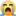 القاضى : يا مدام سهام ممكن تدية فرصة. و واضح انه بيحبك. والراجل اعترف بغلطه ومستعد يصلح كل شيء .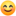 سهام : انا اسفة. مش قادرة ارجع تانى لانى تعبت نفسياً ومش متحمله. .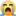 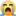 القاضى : يعنى دة اخر كلام؟سهام :اه اخر كلام ليا .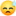 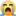 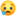 فى نفس اللحظة تدخل واحدة. وتطلب الاذن للدخول. يبص الجميع يلاقوا ام اشرف 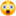 القاضي : مين حضرتك يا حاجة؟ام اشرف : انا والدة الزوج. اشرف .وممكن تسمح ليا بالكلام. يا حضرة القاضي .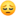 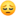 القاضى : اتفضلى. اتكلمى عاوزة تقولى ايه ؟ام اشرف : تبص لسهام القصة باختصار انالبنت دى بنت اصول. و متربية كويس جدا و اتحملت الى محدش يتحمله  اتحملت كيد حماتها الى هى انا اتحملت ظلمى ليها. وافعالى الوحشة معاها. ومحاولة تطفيشها من البيت واتحملت قرفى كله علشان تعيش ،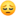 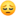 سهام تبص ليها. وتقولها : يا ماما ايه الى بتقوليه دة على نفسك  .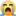 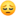 ام اشرف : لا هى دى الحقيقة يا بنتى  يا سيادة القاضى لو فى حد عليه اللوم هيكون انا لانى عملت فيها حاجات كتير وحشة . وحاولت اغير جوزها عليها .وهى كانت بترد دا كله بكل خير و باحترام وتقدير .البنت دى يا سيادة القاضى جوهرة ثمينة كانت فى ايد ابنى . وابنى كان كويس لكن اتقلب حاله وبقى اسواء من امه ضربها كتير و اهملها وكانت بتصبر وتتحمل علشان متخربش بتها . ولما مشيت و تركت البيت عرف. قيمتها وعرف قد ايه هى كانت الحياة الى فى البيت وانا بقيت حاسة ان البيت زى القبر .لاول مرة احس ان بيتى من غير سهام. قبر واحس انى عجزت. وكبرت من غيرها. لانها حطانى فوق رأسها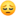 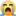 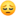 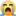 صدقينى يا بنتى. اشرف اتغير فعلا ، اشرف مش بيحبك بس اشرف بيموت فيكى  ابنى انا بعرفه كويس ابنى لو سبتيه. ممكن يموت . وممكن يحصلى انا حاجة لو ابنى مات  علشان خاطرى انا ارجعى ليه  علشان متحرقيش قلب ام على ابنها  وانا مبسوطة انه بيحبك الحب دة علشان لما اموت اكون مطمنة عليه معاكى ارجوكى يا بنتى ولو عاوزة ابوس رأسك وايدك ابوسهم. هاتى ايدك.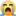 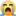 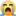 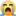 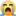 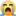 سهام تبكى اووى  وتقولها بتقولى ايه يا ماما بس انا الى ابوس ايدك. و رجلك و مسكت سهام ايد حماتها وباستها و حضنتها .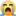 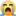 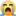 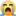 بص القاضى. بعد ما مسح دموعه والجميع كانوا متأثرين بالموقف.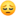 القاضى : ايه يا مدام سهام لسه مصرة على الطلاق والخلع من جوزك ؟سهام :  لا خلاص يا سيادة القاضى مش هقدر ازعل ماما دى روحى ⁦⁩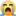 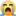 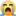 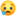 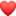 يجرى اشرف و يحضن سهام ويبوس ايد امه. ويقول لسهام انا النهاردة اتكتب. ليا عمر جديد .كنت حاسس انى بموت. فعلا يا حببتى سامحينى. و اوعدك انى هكون افضل من الاول .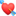 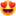 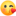 القاضى : ممكن تسمعونى لو سمحتم .الكل يسكت ويبصوا للقاضي .القاضى : بعد الة سمعته منكم واضح ان ام الزوج. كانت. قاسية على زوجة ابنها ممكن لعدة اسباب واكيد منها الغيرة. لان ابنها بقا مع واحدة تانية. تهتم. بيه و تراعيه. بعد ما كانت هى طول عمره. لحد ما بقا. راجل وهى بتخدمه وتراعيه. و دة شيء طبيعى . بس اكيد. هى جواها خير. ومش. وحشة كلها .الى عاوز اقوله ان كل انسان جواه. خير. وشر. .مفيش حد كامل واحنا لازم نخلى نخرج ونشوف الخير الى بداخل الانسان الى بنتعامل معاه .اكيد مدام سهام قدرت. تظهر. وتخرج الخير الى فى حماتها. و حماتها. لمست الخير الى بداخل زوجة ابنها . متحكموش على الانسان قبل ما تعاشروه. وتعيشوا معاه و تظهروا الخير ليه 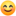 اما الاستاذ اشرف و مدام سهام احب اقول ليهم .ان كل بيت بيحصل فيه مشاكل كتير بس مش عيب اننا نفوت. ونعدى لبعض علشان نعيش. لان مفيش حد كامل . ومش عيب اننا نعترف بالخطاء ونرجع نصلحه علشان الحياة تستمر .خراب البيوت مش بالساهل .بلاش تتسرعوا فى الطلاق والانفصال .لان مفيش حد عايش زى ما بيحب . اتفضلوا. من غير م مطرود عيشوا حياتكم .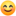 ياخد اشرف سهام. و يروحوا بيتهم ويعيشوا فى حب وسعادة. وربنا يرزقهم باطفال يربوها تربية حسنة ويعلموهم الصلاة. والصوم. وحب الجميع .#النهاية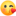 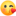 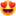 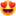 